Gleichnis Parabel als HyperbelEinleitung Zimmermann in seinem Standardwerk auf dem Gebiet der Gleichnisforschung hat die Klassifikation von Gleichnis, Parabel und Beispielerzählung bei Jülicher kritisiert. Da sich […] Gleichnisse überwiegend als parabolai (Parabeln, Gleichnisse) bezeichnet werden, formuliert er das Motto „Parabeln – sonst nichts!“ Auf mehr als eintausend Seiten werden 104 Gleichnisse Jesu mit eigenen Kommentierungen dargeboten. Erstmals werden auch in größeren Gleichniszusammenslellungen Texte aus dem Johannesevangelium (z.B. Ich bin Worte – «παροιμίαι»), dem Thomasevangelium und den Agrapha berücksichtigt.Ausgehend von einem quellensprachlichen Gattungsverständnis werden sechs Kriterien benannt, die als gattungskonstitutiv gelten sollen: Eine Parabel ist ein kurzer narrativer (1) fiktionaler (2) Text, der in der erzählten Welt auf die bekannte Realität (3) bezogen ist. Es aber durch implizite oder explizite Transfersignale zu erkennen gibt, dass die Bedeutung des Erzählten vom Wortlaut des Textes zu unterscheiden ist (4). In seiner Appellstruktur (5) fordert er einen Leser bzw. eine Leserin auf, einen metaphorischen Bedeutungstransfer zu vollziehen, der durch Ko- und Kontextinformationen (6) gelenkt wird. („ Bild-,  Rätsel-, Bewegendegechichten, Disclosures  < Kommunikation…) M. Neubrand, Die Gleichnisse Jesu in der neutestamentlichen Forschung, BiKi 2008 (63) 89-93: Der Rückgriff auf neuere Metapherntheorien in der Gleichnisforschung führte dazu, die Gleichnisse analog zu Metaphern zu verstehen, die das Reich Gottes und die alltägliche Wirklichkeit zueinander in Beziehung setzen. Hans Weder („Die Gleichnisse Jesu als Metaphern" 1978): Wie die Metapher aus Subjekt-Kopula-Prädikat besteht (z.B. Achilles ist ein Lowe), so auch die Grundform der Gleichnisse, die Reich Gottes und Gleichnis erzählung miteinander in Beziehung setze. Dadurch werde einerseits eine Analogie, andererseits eine Verfremdung zwischen beiden Bereichen hergestellt, wodurch - so das zugrunde liegende dogmatische Postulat - eine neue Wirklichkeit aufscheine. Die Hörer von Gleichnissen werden in einen „metaphorischen Prozess" verwickelt, in dem die Wirklichkeit Gottes als eine „Gegenwirklichkeit" aufscheint. Die metaphorische Spannung zwischen vorfindlicher Welt und Welt Gottes lade die Hörer zu einer neuen Existenzweise ein, die in den Gleichnissen Jesu in Kraft gesetzt werde. Betont wird hier also die performative Kraft der Gleichniserzählungen. Schon P. Ricoeur und E. Jüngel  hatten die Parabeln als „Sprachereignisse" verstanden die das Reich Gottes überhaupt erst in die Nähe zur Welt bringen und dem Hörer dadurch eine neue Möglichkeit eröffnen. Auf diese Weise ereigne sich durch die Gleichnisse Jesu, was durch Jesus selbst als „theologischer Grundmetapher" geschehe: das Kommen des Reiches Gottes. Die Gleichnisse seien deshalb unlösbar mit Jesus verbunden (vgl. Wunder + Abendmahl = Gleichnisse des neuen Reiches / Der Mensch / Homo = „Bild“ - Gleichnis des Gottes der Liebe und Freiheit / Die Welt als „ absolute Metapher“ - Gleichnis - Poesie des Logos – theologische Biologie der Bibel –.).E. linnemann: Vor allem «Jesu Gleichnisse dienen nicht der Belehrung, noch weniger der gelehrten Beweisführung. Nur in seltenen Ausnahmefällen geben sie eine Ermahnung oder legen es darauf an, den Hörer zu überführen. Überwiegend zu Gegnern gesprochen, wollen sie den Gegner jedoch nicht ad absurdum führen, sondern trachten danach, sein Einverständnis zu gewinnen. Der Gegner wird nicht mit oberflächlichen Argumenten abgewiesen, sondern die Tiefe des Konfliktes wird erreicht. Dadurch ist für jenen die Möglichkeit einer echten Entscheidung gegeben, die in den Streitgesprächen m der Regel fehlt.» Die Gleichnisse wollen also belehren und überzeugen, aber sie können es nicht mit intellektuellen Argumenten, da die Fragen, Probleme und Streitpunkte, auf die sie antworten, nicht im intellektuellen, sondern im emotionalen bzw. existentiellen Bereich liegen.Psychologisch gesehen, muß es einer geglückten Gleichniserzählung gelingen, den Hörer im wörtlichen Sinne derart zu «verzaubern», daß er aus der Welt seiner bisherigen Erfahrung in eine andere Welt versetzt wird, die seiner eigenen zwar vollkommen widerspricht, aber dennoch seinen recht verstandenen Wünschen auf das sehnlichste entspricht. Widerspruch und Entsprechung, Einspruch und Zuspruch kommen im Gleichnis auf eine Weise zur Sprache, die den «Kunstgriff» dieser Rcdeform als eine Art existentieller Magie verstehen läßt.Franz Wendel Niehl : Erzaehlen https://www.bibelwissenschaft.de/stichwort/100026/ Die narrative Struktur der Evangelien: Sie erzählen ja Geschichten von Jesus, also Geschichten von einem Mann, der Geschichten erzählt. Erkennen heißt das Sehen auch in das eigene Handeln zu übersetzen und Gottes wirken mit Dank zu begegnen. „Nach kirchlichem Glaubensverständnis und im Begründungszusammenhang des Religionsunterrichts besaß die systematische Glaubenslehre den Vorrang vor biblischen Erzählungen. Dadurch verloren diese ihren narrativen Eigenwert; sie wurden didaktisch instrumentalisiert. Nur wenn sie einen Beitrag leisten konnten zum Glaubensverständnis oder zu ethischen Forderungen, gewannen Erzählungen der Bibel Bedeutung und Wert. Nach diesem Vorverständnis hatte die Bibel – und damit auch der Bibelunterricht – vor allem die (pädagogische) Aufgabe, anschaulich darzustellen, was die Kirche als (systematischen) Glauben verkündet“. […]  Erzählungen sind das konstitutive Element des christlichen Glaubens. Was leistet dieses narrative Fundament? Warum ist es unentbehrlich? Eine vorläufige Auskunft kann lauten: Der christliche Glaube versteht sich nicht in erster Linie als ein Lehrgebäude; er soll eine Praxis sein; er ist geschichtlich verortete Erfahrung. Und deshalb können Geschichten von der Befreiung, der Heilung oder der Vergebung zur Identifikation und zur Nachfolge ermutigen. Ein zweiter Ansatz führt tiefer: Unser Leben geht nicht auf im Erklärbaren. Die grundlegenden Erfahrungen von Liebe und Tod, von Angst, Einsamkeit, Schuld und Erlösung überschreiten die Möglichkeiten begrifflicher, erklärender Rede. Für den christlichen Glauben aber liegen diese Erfahrungen im Zentrum der Aufmerksamkeit.  Somit stellt sich die Aufgabe: Wie kann das Nicht-Erklärbare zum Vorschein kommen? Wie kann ausgedrückt werden, was in begrifflicher Sprache nicht gesagt werden kann? Hier liegt die besondere Kraft der Erzählungen: Wer erzählt, muss nicht erklären. Er wechselt den Modus des Sprechens: Er geht vom Begrifflichen ins Unbegreifliche; er weckt Vorstellungen, Bilder und Emotionen und öffnet so das Tor zu einer tieferen Schicht der Wirklichkeit. Und vor allem deshalb ist der christliche Glaube angewiesen auf den Reichtum erzählter Wahrheiten“ Wie „macht" Jesus als  ”Dichter“ das?Wie verwickelt Jesus aber seine HörerInnen in solch kreative Auslegungsprozesse? Tatsächlich lassen sich in seinen Gleichnissen verschiedene sprachliche „Strategien" entdecken: So signalisieren schon die beiden kleinen Wörtchen „so" und „wie", wie sie in einigen Gleichnissen zu finden sind (z. B. Mk 4,26 vgl. es war einmal), dass es sich um ein „Gleichnis" handelt. Leserinnen und Leser wissen also von Anfang an, dass sie eine gewisse Übertragungsleistung erbringen müssen, wenn sie den Text angemessen verstehen wollen. ·Manche Einleitungen zu den Gleichnissen sind als (rhetorische) Fragen gestaltet: „Welche Frau, die zehn Drachmen hat und eine davon verliert ..." (Lk 15,8) oder: „Welcher Mensch unter euch, der hundert Schafe hat und eines davon verliert ..." (Lk 15,4). Wer so angesprochen wird, nimmt unwillkürlich Stellung und fragt sich, wie er oder sie in einer solchen Situation handeln würde. Bereits auf der Erzählebene sind sie nicht nur „bloße Geschichten“. Die Mini-Erzählung vom Kaufmann und der Perle (Mt 13,45f.) stellt die Frage, wofür es sich einzusetzen lohnt; die Geschichte vom Vater und den beiden Söhnen (Lk 15,11-32) bietet vielfältige Identifikationsmöglichkeiten, beschreibt das außergewöhnliche Entgegenkommen des Vaters und öffnet mit der Schlussfrage den Raum für eigenes Nachdenken. Nach Zimmermann sind Gleichnisse vielmehr Rätseltexte, die herausfordern. Dies wird sofort einsichtig, wenn wir uns den weniger geläufigen Texten zuwenden: Da lesen wir z.B. von der Zerstückelung eines Sklaven (Lk 12,42-46) oder von Kindern als Spielverderbern (Lk 7,31-35); andere Texte erzählen von Aasgeiern (Q/Lk 17,37), vom Attentäter (EvThom 98) oder Athleten (Agr 149).2 Und selbst die auf Anhieb sofort einleuchtenden Gleichnisse entpuppen sich auf den zweiten Blick als irritierend und verstörend: Warum wird beim Sauerteiggleichnis der Sauerteig in einer so ungeheuren Menge an Mehl - so wörtl. - „versteckt" (Q/Lk 13,20f.)? Oder wie konnte ein Hirte so unvernünftig handeln und 99 Schafe schutzlos zurücklassen?[ Nicht Natur sondern ein historisches Event, Herodes in Rom (Gleichnis von anvertrauten Geld Lukas 19, 11-27: Doch jene meine Feinde, die nicht wollten, daß ich über sie König würde, bringt her und erschlagt sie vor mir!] Die alltäglichen, aber auch ungewöhnlichen Handlungsabläufen. bisweilen zielen sie auf das Einverständnis der Zuhörer (Lk 15,4), manchmal provozieren sie mit außergewöhnlichen Wendungen (vgl. Lk 16,1-9). Und auch alltägliche Geschichten enthalten auffällige Einzelheiten (z.B. übernatürlich große Ernte in Mt 4,3-9 Ungehöriger nächtlicher Umgang mit Damen Mt 25, 1-11 [Siehe K. Berger, Ein Kamel durchs Nadelöhr Freiburg: Herder 2018 HUMOR]). Auch die Schlüsse von Gleichnissen fordern oftmals die Stellungnahme der Lesenden heraus. Anspruchsvoll, aber stark in ihrer Wirkung sind offene Schlüsse, wie zum Beispiel im Gleichnis vom „verlorenen Sohn" oder „barmherzigen Vater" (Lk 15,11-32). Hier wird nicht erzählt, wie sich der ältere Bruder am Schluss entschieden hat und ob er der Einladung des Vaters zum Fest gefolgt ist. Ähnlich im Gleichnis von den Arbeitern im Weinberg (Mt 20,1-16). Auch hier bleibt die Antwort derer offen, die den ganzen Tag gearbeitet hatten und am Ende den gleichen Lohn erhielten wie die Kurzarbeiter. Leserinnen und Hörer können und sollen mit und in ihrem Leben eine eigene Antwort finden.Manche schockieren mit ihrem Epiloge: (a) Einer ungerechte Verwalter wird gelobt! Gleichnisse sind auch nicht einfach abgeschlossen. Sie erfordern geradezu eine Fortsetzung im Leben derer, die sie hören und lesen - so wie auch das „Reich Gottes" Raum im Leben von Frauen und Männern und Kindern sucht.Erste Zusammenfassung: S. Bieberstein, Wem ist das Reich Gottes ähnlich?“ Bibel Heute 191 (2012) 7-9: Undogmatische Rede von Gott – Jesus Diese Weise, von Gottes neuer Welt zu sprechen, ist keine lehrhafte Abhandlung. Und es geht offenbar auch nicht um eine einzige vorgegebene und feststehende Wahrheit. Hörerinnen und Leser werden vielmehr in einen Verstehensprozess mit hineingenommen. Dabei werden sie keineswegs immer in ihren mitgebrachten Verhaltensweisen und Weltauffassungen bestätigt. Oft durchbrechen die irritierenden Zusammenhänge, die in den Gleichnissen hergestellt werden, das Erwartete und Gewohnte aus der Alltagsrealität. Dadurch gelingt es den Texten, die Angesprochenen mit dieser anderen, unerhörten Realität Gottes zu konfrontieren und zu einem neuen, veränderten Sehen und Handeln einzuladen. Es ist Jesu undogmatische Art, von Gott und seiner neuen Welt zu sprechen. Sie riskiert Offenheit und zeigt dadurch Mut. Und man spürt Jesu Vertrauen in die Kompetenzen derer, die seine Gleichnisse hören (oder später lesen). Es geht hier nicht um Vorschriften oder ums Moralisieren. Gleichnisse sind wie eine Einladung, immer wieder neu und anders auf Gott und die Welt zu blicken. ANHANG I  „Ungehöriger nächtlicher Umgang mit Damen“ (Mt 25,1-11) K. Berger Ein Kamel durchs Nadelöhr Freiburg: Herder 2018, 129-30)Fast alle Kommentatoren vermeiden ein offenes Wort über das wahrhaft ungebührliche Verhalten des Bräutigams. Die Ursache für diese Vermeidungsstrategie ist, dass der Bräutigam häufig als christologische Metapher (Jesus als Bräutigam Israels) aufgefasst wird, und man will eine Beschädigung jesu Christi vermeiden. Doch es könnte etwas ganz anderes vorliegen. Das Verhalten des Bräutigams: Er hatte junge Damen gebeten, ihn zu seiner Zierde bei der Hochzeit, jedenfalls beim Einziehen in das Haus der Braut zu begleiten. Ohne Begründung kommt er zu spät. Weder der Erzähler noch er selbst gibt eine Entschuldigung für seine Säumigkeit. Bis er eintrifft, sind bei der Hälfte der jungen Frauen die Öllampen erloschen. Statt sich zu entschuldigen, schimpft der Bräutigam mit ihnen und macht seine Einladung zur Hochzeit für sie rückgängig. Er lässt sie allein im Dunkeln stehen und zieht nur mit den Damen, die noch brennende Lichter haben, zur Hochzeit ein. Die ihn begleitenden »klugen« Damen sind nun ihrerseits nicht eben Vorbilder an Kollegialität, denn sie sagen: »Für uns und euch zusammen wird es nicht reichen, geht daher zu den Kaufleuten und kauft euch ÖL« Welch ein Zynismus - denn welcher Händler wartet nach Mitternacht auf Käufer für Öl? Die nächtens frustrierten Damen müssen sehen, wie sie nach Hause kommen (ohne Straßenbeleuchtung oder Nachttaxi). Zur Widerrede bekommen sie keine Gelegenheit. Erkennbar ist das eine Skandalgeschichte zuungunsten des Bräutigams und der erfolgreicheren Damen. Die Reaktion der Hörer, die Jesus erwarten konnte, lag vermutlich zwischen dem Kommentar: »So ist eben die Welt« und der Meinung »Was für ein unverschämter Kerl, dieser Bräutigam«. Was auch immer die Reaktion gewesen sein mag: Jesus spielt hier mit der Rolle des Bräutigams. Da kann es schon geschehen, dass eine kleine Nachlässigkeit zu gewaltigen Konsequenzen führt, die durchaus auch die Rolle des Bräutigams hätten beschädigen können (eben das was, die Exegeten sich nicht zu sagen getrauen, Jesus aber souverän ins Spiel bringen kann). Denn die dummen Mädchen hatten zwar Öl dabei, aber eben nicht genug. Denn jeder, der schon einmal zur Hochzeit eingeladen war oder selbst geheiratet hat, weiß aus Erfahrung, dass man sich um tausend Dinge vorher kümmern muss, von der Kleidung über die Frisur und das Schuhwerk bis zum Frisch-Gebadet sein. Wer denkt da schon daran, für alle Fälle das doppelte Quantum an Öl mitzunehmen? Getäuscht. Denn es genügt eben nicht, nur an das eigene Outfit zu denken und nicht an das mögliche Geschick, das den Bräutigam ereilen kann, nämlich verhindert zu werden, aus welchem Grund auch immer. Und gerade weil Wut und Enttäuschung dann auch den Bräutigam (oder sogar vor allem ihn selbst) treffen können, wagt Jesus diese Geschichte.Das ist auch ein Stückchen Theodizee-Frage; diese würde hier lauten: Wie soll man sich verhalten, was ist die richtige Antwort angesichts der Tatsache, dass es bis zum Ende der Welt lange und immer länger dauert? An anderer Stelle sagt Jesus ja selbst, dass er den Zeitpunkt seine Wiederkunft zum Gericht nicht kennt (vgl. zum Ganzen Mk 13,32-36).Um die Narrativität der Gleichnisse zu erfassen  …., sind folgende Fragen hilfreich: Welche Zeit- und Raumangaben werden gemacht? Welche Personen oder Gegenstände kommen innerhalb der Parabel vor, und wie werden sie zueinander in Beziehung gesetzt …? Wie gestaltet sich der Handlungsverlauf …? Worin besteht die (Mini-)Sequenz der Handlung oder Zustandsveränderung?“ (Zimmermann, 2007, 35). II Das LukasevangeliumWalter Kirschenlaeger, Die Gleichnisse Jesu in den vier Evangelien, BiKi 63 (2008) 86Das Lukasevangelium Lk enthält die größte Zahl von Gleichnissen. In der Gestaltung und in der kompositionellen Einordnung der Gleichnisse geht Lukas weitgehend eigene Wege. Seine Darstellung des Wirkens Jesu im jüdischen Land (Lk 5,1-9,50) enthält nur vier Gleichnisse. Dabei bildet nur die von Mk übernommene Folge vom Sämannsgleichnis, Sinn der Gleichnisrede, Deutung des Gleichnisses sowie Ermahnung zum Hören (Lk 8,4-18, par zu Mk 4,1-25) einen eigenständigen Schwerpunkt. Das Gleichnis vom Hausbau (Lk 6,47-49) und die Gleichnisse von den spielenden Kindern (Lk 7,31-35) sowie jenes von den zwei Schuldnern (Lk 7, 41-43) dienen als Anknüpfungspunkt für ein grundsätzliches Wort Jesu.Lukas hat die mk Vorlage nur mäßig redigiert, insbesondere: Er strafft und verdeutlicht das Sämannsgleichnis (Mk 4,3-9 par Lk 8,4-8) und schwächt die ab- und ausgrenzende Funktion der Gleichnisrede ab (Mk 4,10-11 par Lk 8,9-10, bes. 8,10a). In der Deutung des Gleichnisses vom Sämann wird das Saatgut ausdrücklich als Wort Gottes identifiziert (Lk 8,11 diff Mk 4,14) und das Handeln des Teufels als Glaubens- und heilsvernichtend negativ hervorgehoben (Lk 8,12 diff Mk 4,15). Im Kontext ist daher auch von „Versuchung" die Rede (Lk 8,13 diff Mk 4,17). Jene, die Frucht bringen, tun dies hundertfach (Lukas streicht in 8,8 diff Mk 4,8 die zusätzliche Abstufung von 30- und 50fach), sie bewahren das Wort „in einem feinen, guten Herzen" und bringen Frucht „in Geduld" (Lk 8,15 diff Mk 4,20). Diese Eingriffe lassen sich gut in Grundtendenzen der lukanischen Redaktion einreihen.Der lukanische Reisebericht (Lk 9,51 -19,27) ist hingegen intensiv von gleichnishafter Verkündigung geprägt. Dieser Abschnitt des Evangeliums enthält die großen Beispielserzählungen vom guten Samariter (Lk 10,30-37) und von den zwei verlorenen Söhnen (Lk 15,11-32) - letzteres mit 15,4-7 (verlorenes Schaf) und 15,8-10 (verlorene Drachme) zur Gleichnisfolge über das Verlorene zusammengefügt und mit einer entsprechenden Leserinnen- und Leserlenkung (15,1-3) versehen. Hier finden sich teilweise durch redaktionelle Überleitung zusammengehaltene, thematisch abgestimmte Gleichnisfolgen (Lk 12,25-28.39-40.42-46; Lk 13,18-19.20-21.24-30; Lk 14,8-11.12-14.16-24.28-30.31-32; 15,1-3.4-7.8-10.11-32 und 16,1-8; 18,1-8.9-14), zugleich auch einzelne Gleichnisse, die einen Verkündigungsinhalt zum Ausdruck bringen (Lk 12,58-59; 17,7-10; 19,12-27) oder diesen in seiner Dringlichkeit vertiefen (Lk 11,5-8; 11,24-26; 12,16-21; 13,6-9). Das Gleichnis vom bösen Winzer (Lk 20,9-18) und jenes vom Feigenbaum (Lk 21,29-31) sind in den letzten Abschnitt des Evangeliums (in Anlehnung an die mk Textfolge) eingebaut. Zwar hat Lukas die Verstockungstheorie des MkEv übernommen (siehe Lk 8,9-10), ohne ihr jedoch konsequente Beachtung zu geben. Seine Verwendung der Gleichnisse zeigt vielmehr, dass er in diesen bildhaften Textabschnitten ein grundlegendes Instrument der Verkündigung erblickt und dies in seiner Schrift gemäß seinem Anliegen (siehe Lk 1,4) auch mit großer Konsequenz einsetzt. ANHANG II „Der barmherzige Samariter" (Lk 10,30-35) oder „der verlorene Sohn" (Lk 15,11-32) haben sich im kulturellen Gedächtnis des Abendlandes eingenistet und es sich gemütlich gemacht. Sie werden als Kürzel der Kultur gebraucht und missbraucht, auch wenn die Texte, denen sie entstammen, kaum gelesen werden.1  Für kirchlich sozialisierte Kinder und Jugendliche sind auch noch das „verlorene Schaf" (Q/Lk 15,1-7), der „Sämann" (Mk 4,1-20) oder vielleicht sogar „die Arbeiter im Weinberg" (Mt 20,1-15) bekannt. Allzu bekannt, vielleicht. Denn die chiffrenartige Verfestigung einer spezifischen Botschaft war gerade nicht die ursprüngliche Intention dieser Texte. (Zimmermann)Versuch einer Ätiologie der lukanischen Beziehung zum Wort – Parabel ????Rene Krueger, Mit Anderen Augen. Gott oder Mammon? Wirtschaftstexte im Lukasevangelium. BiKi 62 (2007) 22-29Das Kapitel Lk 16 enthält die explosivsten Texte des ganzen Lukasevangeliums in Sachen Ökonomie und ist eine Synthese der lukanischen Texte über Ausbeutung, Wucherei, Vergeudung, Ungerechtigkeit und die Versklavung durch Reichtum und Güter. Sehr anschaulich wird das in Lk 6,20-26 Angesagte entwickelt. Zwei Gleichnisse des Kapitels sind konzentrisch um die Entlarvung der Geldgier der Pharisäer gruppiert (V. 14-15): In Lk 16, l -8 (oder 9) das Gleichnis vom Verwalter der Ungerechtigkeit und Lk 16,19-31 das Gleichnis vom Reichen und vom armen Lazarus. Das zweite Gleichnis ist eine Umkehrung des ersten, was auch durch eine Gegenüberstellung der Hauptakteure der beiden Gleichnisse zutage tritt:A Lk 12,13-21 Negatives Gleichnis: egoistischer Gebrauch der Güter [ Das Gleichnis von reichen Mann – Du Narr!)B 12,33-34 Positives Gebot: Loslösung von den Gütern im Blick auf das ewige HeilC 16,1-8 Gleichnis: Freigebiger Gebrauch der Güter zum HeilB' 16,9 Positives Gebot: Loslösung vom MammonA' 16,19-31 Dramatisches Gleichnis: egoistischer Gebrauch der Güter, ewige VerdammnisDas Gleichnis vom Haushalter der Ungerechtigkeit (Lk 16,1-9)Nach einer weit verbreiteten Meinung handelt es sich beim Haushalter-Gleichnis um das schwierigste Gleichnis überhaupt. Es ruft oft Verwirrung hervor und ist schwierig zu interpretieren. Es wirft auch mehrere Fragen auf: Um was geht es beim Teilerlass der Schulden? Wer ist der „Herr" in V. 8? Wo hört das Gleichnis auf, wo fängt die Interpretation (von Jesus, von der mündlichen Überlieferung, von Lukas)  an: V. 7, 8a, 8b, 8-9? Wie kann Jesus ein betrügerisches Handeln loben?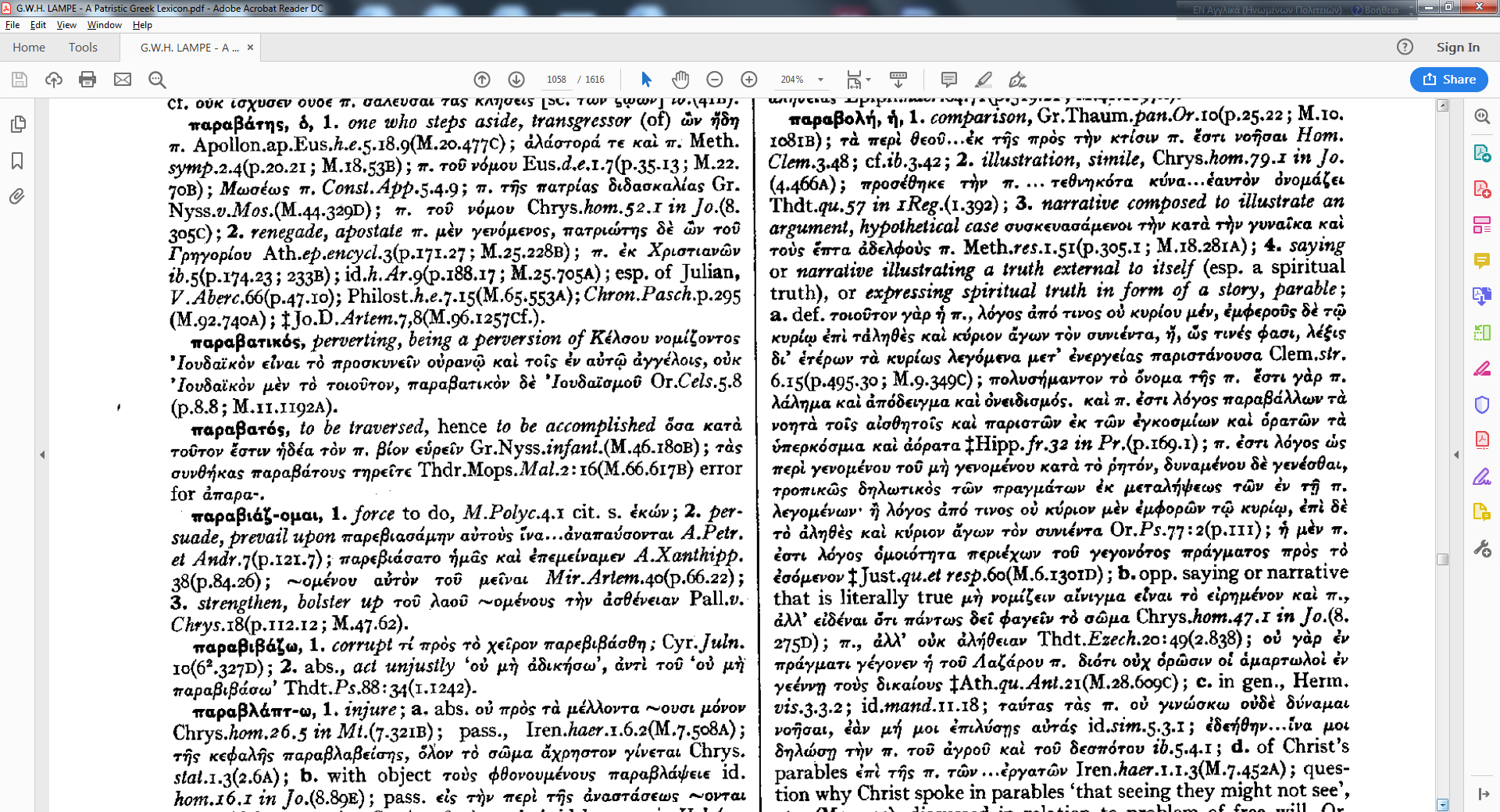 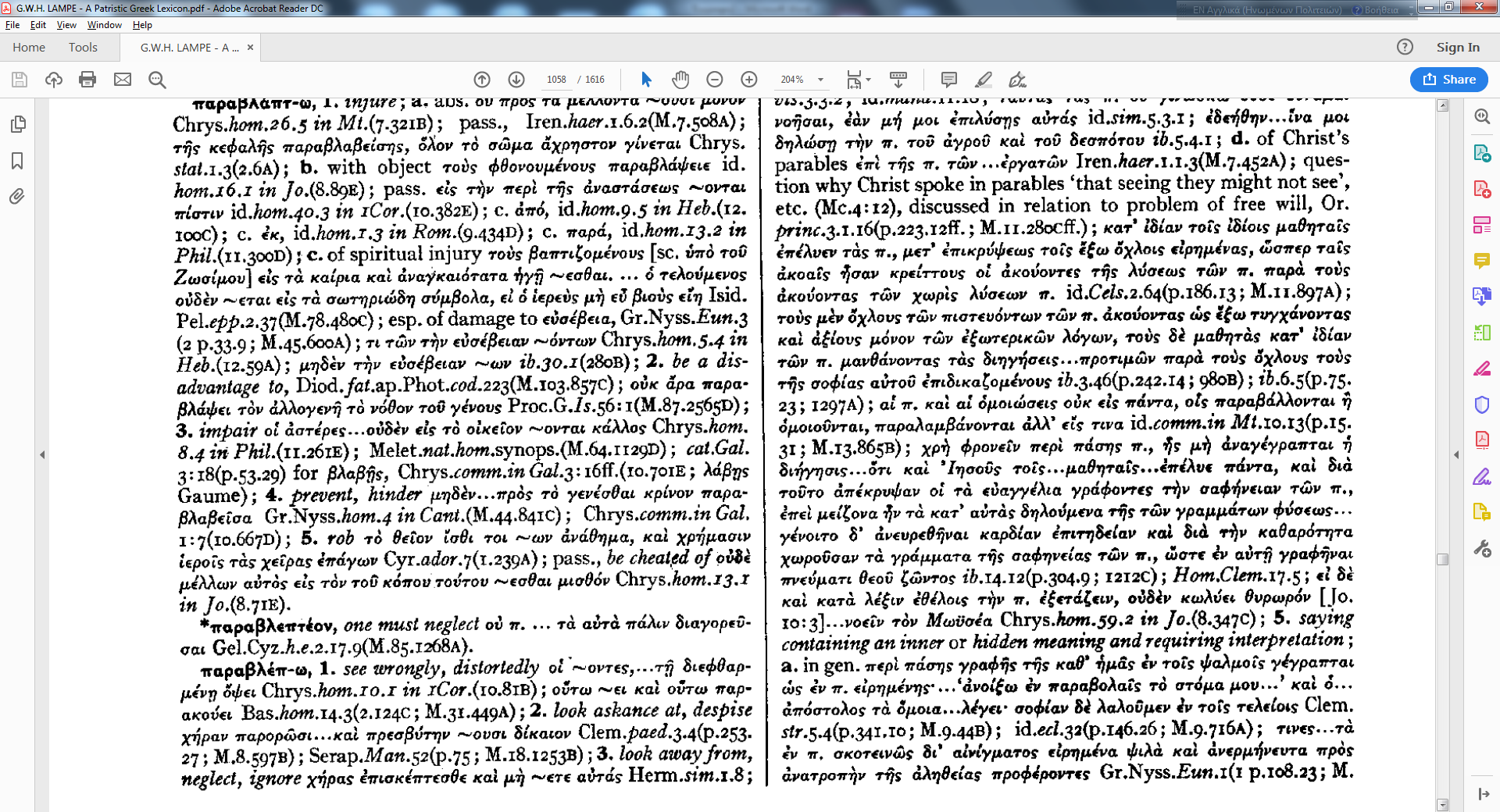 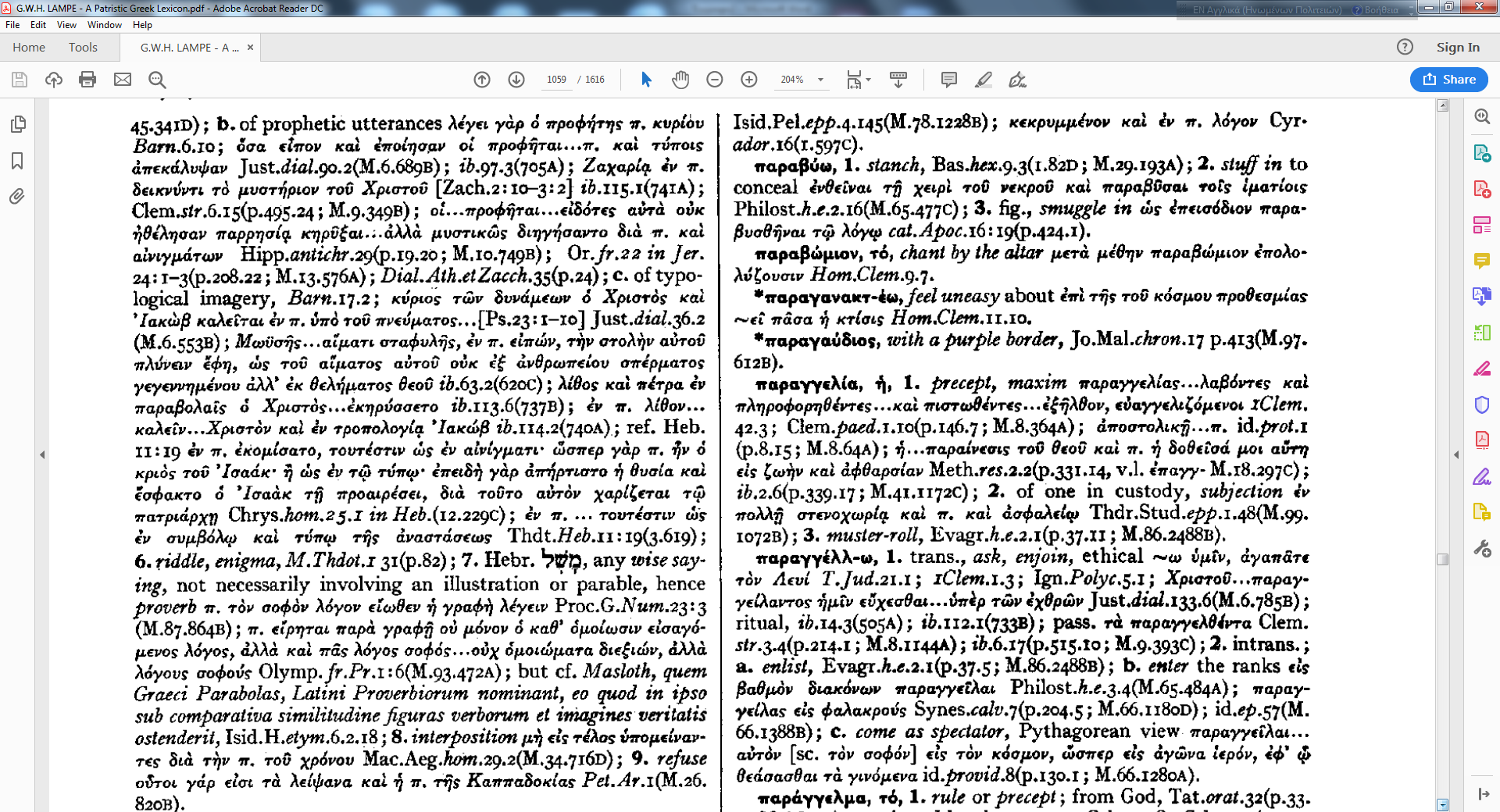 Der traditionelle Titel des Gleichnisses „Vom ungerechten Haushalter" hat entschieden zur Verwirrung beigetragen. Hier ist es wichtig, den Text genau zu lesen: V. 8 spricht vom „Haushalter der Ungerechtigkeit", der Hauptton liegt jedoch auf der nachfolgenden Bezeichnung „kluger Haushalter" im gleichen Vers. Ob er wirklich ungerecht oder klug war, hängt davon ab, wie man den Teilerlass der Schulden interpretiert: als Betrug und Schaden am Herrn, als Manipulation und Ungerechtigkeit - oder als Zinserlass.Zunächst muss eine Linie von Lk 12 zu Lk 16 gezogen werden, die die drei Gütergleichnisse miteinander verbindet. In Lk 12 repräsentiert der reiche Kornbauer die Torheit der egoistischen Güteranhäufung, in Lk 16,19-31 fällt der Reiche als Vertreter seiner Schicht in die ewige Verdammnis. Dazwischen steht der Haushalter, an dessen Geschichtchen mehrere Einzelworte zum Thema Umgang mit Geld und Gut angehängt sind. Nimmt man die zentralen Kurzanweisungen hinzu, ergibt sich folgende Struktur:regelrechten Blockade für ein Verstehen des Textes entwickelt. Unternimmt man den Versuch, das Gleichnis auf dem Hintergrund der Gebräuche der Haushalterschaft im damaligen Judentum mit ihren Regelungen über Schulden, Zinsen, Verwaltung usw. zu lesen, kann ein besseres Verständnis des Textes entstehen.Vom ungerechten Verwalter zum klugen Verwalter der ungerechten GüterZunächst ist festzustellen, dass der Herr die Klugheit und nicht etwa die Ungerechtigkeit oder Unehrlichkeit des Haushalters lobt. Schon von daher kann es sich nicht um ein „Gleichnis vom ungerechten Haushalter" handeln, sondern um ein „Gleichnis vom klugen Haushalter". Klug ist seine Absicht, sich in einem kritischen Moment Freunde zu verschaffen, und sein konkretes Handeln, das im Schuldenerlass besteht, und das vom orientalischen Quellen-maierial zur Haushalterschaft her zu betrachten ist. Hinzu kommen die jüdischen Gesetze in Bezug auf Verwaltung. Haushalterschaft, Zinsen und Wucherei.Ein antiker Verwalter halte freie Hand in den Geschäften seines Herrn. So konnte er auch die Zinsen und die Höhe der Pacht bestimmen. Eine bestimmte Summe ging an den Besitzer, der Rest war Reinverdienst des Haushalters. Somit muss der Verwalter keineswegs seinen Herrn hintergangen haben, sondern er konnte teilweise oder ganz auf seinen Anteil an den Zinsen verzichten. Das Bemerkenswerte an dem Gleichnis ist nun, dass die erlassenen Beträge dem damals üblichen Zinssatz plus Versicherung der jeweiligen Waren entsprechen. Der jährliche Zinssatz für Weizen betrug plus Versicherung etw;i 25 Prozent; bei Öl war das Risiko erheblich größer und deshalb die Zinsen dementsprechend höher. 80 Kor Weisen, plus 25 °/o ergeben 100 Kor; die Herabsetzung von 100 auf 80 entspricht also genau einem Zinsverzicht.Das alttestamentliche Gesetz verbietet jüdischen Geld- und Warenverleihern, von ihren Glaubensgenossen Zinsen zu verlangen. Die entsprechenden Texte sind Ex 22,25; Lev 25,35-37 und Dtn 23,19-20. Das Gleichnis weist indirekt auf diese Gesetzgebung hin und spricht von der ökonomischen Umkehr des Haushalters von Ungerechtigkeit und Gesetzesbruch hin zur Unterwerfung unter Gottes Gebote. Aus der Sicht der Armen ist Geldverleih mit Zinsen (und ganz besonders mit Wucherzinsen) natürlich ein durch und durch ungerechtes System, das die Kluft zwischen Arm und Reich nur vergrößert. Der Verwalter nutzt den Rest seiner dahinschwindenden Macht noch schnell aus, um Sympathie durch Befolgung des Gesetzes zu wecken und dieses System zu korrigieren. Obwohl er es aus Eigennutz tut, kommt sein Handeln den Interessen und den Vorstellungen einer alternativen Wirtschaftsrnoral der Unterschicht entgegen, für die nicht die Reichen, son-1 dem die Armen wichtig sind. Aus dieser von Jesus vertretenen Sicht heraus ist es kein Wunder, dass der Haushalter gelobt und als Beispiel für kluges ökonomisches Handeln hingestellt wird. Somit ist die „Ungerechtigkeit" von V. 8 nicht im Charakter des Haushalters zu suchen, sondern im in V. 9 genannten Mammon.Gott oder Mammon?Lk 16,13 ist schließlich die theologische und praktische Zusammenfassung des ganzen Kapitels.   Der   griechische   Ausdruck   mamonas kommt vom aramäischen Substantiv maman. emphatisch: mamona, gebildet aus dem Verb 'mn, trauen, vertrauen. Mammon hat also eine Bedeutung als „das. worauf man vertraut",] „das, was zuverlässig ist". Diese Konnotation] entwickelte sich dann in den rabbinischenTex-l ten und im NT zur Bedeutung: Besitz, Vermögen (mit negativem Unterton des unredlich Erworbenen). Bisher konnte noch keine Verbindung dieses Wortes mit einem Gott, Gotzen oder Dämonen des alten Orients festgestellt! werden. Durch die Gegenüberstellung zu Gott wird in diesem Spruch Jesu die wirtschaftlich· Macht erstmals personifiziert, und damit verwandelt der Text den Mammon in ein vergöttlichtes Subjekt, das die Menschen versklavt. Das Bild erhält seine Schlagkraft auf den Hintergrund des jüdischen Götzendienstverbotes. Mutmaßliche Übersetzungsfehler im Neuen TestamentLobt Jesus einen Betrüger?Kein Leser der Parabel vom ungerechten Haushalter (Lk 16,1-9) wird behaupten wollen,· daß dieser Verwalter ein Ehrenmann gewesen sei, bei dessen Vorgehen es sich lediglich um ein »Kavaliersdelikt« handelte. Der Mann ist vielmehr ein regelrechter Betrüger und Urkundenfälscher, der vor keinem Gericht bestehen könnte, sondern schwer bestraft werden müßte. Und dennoch wird eine so üble Korruptionsaffäre zum (angeblichen) Gegenstand einer Lehre, die Jesus seinen Jüngern anscheinend erteilen will — es sei denn, der Schein trügt. Doch vorerst zum Text und dem Ablauf der Geschichte. Das Gleichnis vom ungetreuen Verwalter ist in drei Akte aufgebaut, deren Ablauf logisch vonstatten zu gehen scheint — bis zum überraschenden Schluß, der aller Logik Hohn spricht. Im ersten Akt handelt der Herr, der seinem Verwalter Veruntreuung vorwirft, Rechenschaft von ihm fordert und ihn wegen schlechter Amtsführung entläßt. Dabei werden zwei Dinge hervorgehoben: der Beschuldigte  hat  eine  gehobene  Stellung,  ist also, kein gewöhnlicher Knecht — und: er weiß, daß die Anklage gerecht ist und er keine entschuldigende Rechenschaft ablegen kann. Der zweite Akt erzählt, was er daraufhin tut. Seine Lage ist aussichtslos, und da er nicht kräftig genug ist, um Knechtsarbeit zu verrichten, bleibt ihm eigentlich nur der schmähliche Bettel. Doch halt! Plötzlich fällt ihm ein Ausweg ein, der es ihm ermöglichen würde, in seiner Erniedrigung woanders Aufnahme zu finden. Doch wie wird er das bewerkstelligen? Die Spannung, die bislang mit knappen Stilmitteln gesteigert wurde, gipfelt nun im dritten Akt in der Aufforderung des entlassenen Verwalters — wohl  in Ausnützung seiner (bisherigen) Stellung —  an zwei90Schuldner seines Herrn, ihre Schuldscheine um beträchtliche Summen zu fälschen. Worauf es nun im griechischen Text ganz unerwartet heißt: »Und der Herr tobte den ungetreuen Verwalter, weil er klug gehandelt hatte« (Lk 16,8), Daß »ein reicher Mann« seinen Verwalter »loben« könnte, nachdem dieser »seine Güter verschleudert«, ihn dieser dann noch durch Urkundenfälschung bestohlen und zu guter Letzt, seine Schuldner noch durch Betrug zu Komplizen gemacht hat, straft sowohl alle Moralität als auch jedwede Plausibilität Lügen. Noch unglaubwürdiger ist die Annahme, daß Jesus ein derartiges Skandalon zum Gegenstand einer Lehrparabel gemacht habe. Die Auslegung der Parabel, deren Schwierigkeit schon der frühen Christenheit bewußt war, bleibt bis heute umstritten. Um so mehr, als auf den paradoxalen Höhepunkt (Lk 16,8) eine Spruchreihe folgt, die gekünstelt anmutet, unterschiedliche Anwendungen gibt und den straffen Rhythmus der ersten acht Sätze durch einen schroffen Wechsel im Duktus unterbricht. Kein Wunder, daß es in der Auslegung zu einer Reihe von eigenwilligen Klärungsversuchen gekommen ist. Die einen wollen im Gleichnis ein Beispiel für den richtigen Gebrauch von Reichtum sehen; die anderen halten das Verhalten des Verwalters für ein abschrekkendes Beispiel; eine dritte Schule versucht, im Betrüger, der die kurze Zeit vor seiner Verjagung aus dem Amt zu seinen Gunsten nutzt, eine Mahnung zu entdecken — in welchem Sinn auch immer —, die jetzige Zeit vor Anbruch der Endzeit bestmöglichst zu nutzen usw. usw.Mit Recht kommentiert Ulrich Wilckens hierzu: »Das Gleichnis ist unter allen sonstigen Gleichnissen Jesu eigenartig: Ein skandalöser Betrug wird zum Bild für die rechte Einstellung zum Gottes-reich! (...) Der Herr lobt seinen Verwalter, statt ihn zu tadeln.«19 Jörg Zink übersetzt Lk 16,8 in höchst beeindruckender Weise: »Als der Besitzer von der Sache erfuhr, imponierte ihm der Geschäftsführer, trotz aller Betrügereien und Schliche. Er war klug! Er hatte seine letzte Chance genutzt.« Fast unmoralisch klingt der Kommentar der »Jerusalemer Bibel«: »Der Verwalter wird nicht wegen seines Betruges gelobt, sondern 39. Ulrich Wilckens; Das Neue Testament7, GütersJoh 1970, S. 270f.wegen seines Geschicks, sich aus einer verzweifelten Situation zuziehen.«40Das Rätsel nähert sich einer Lösung, wenn man den anstößigen Satz ins Hebräische des 1. Jahrhunderts zurückübersetzt, worauf sofort die Zweideutigkeit der beiden Schlüsselworte ins Auge sticht — nämlich »BARECH«, das zwar im allgemeinen »segnen« oder »loben« heißt (Gen 24,1; 28,6 etc.), aber auch als Euphemismus das Gegenteil bedeuten kann: »Verfluchen, absagen, verwünschen«, wie es z. B. in Ijob 2,9 von Hiobs Frau berichtet wird; wie es in l Kon 21,13 beim fälschlich angeklagten Naboth der Fall ist und in der Birkath-ha-Minim, die zwar fälschlich als »Ketzersegen« bekannt ist, obzwar sie im Grunde einem Ketzerfluch gleichkommt. Hierzu gesellt sich die Zweideutigkeit des Eigenschaftswortes »arüm«, das zwar »klug« oder »verständig« bedeuten kann (wie z. B. in den Sprüchen Salomons 12,13 und 13,16), aber auch »listig« oder »hinterlistig« (wie die Schlange im Paradies (Gen 3,1) bezeichnet wird) wobei nur der größere Zusammenhang den Leser belehrt, welche der beiden Bedeutungen in jedem Einzelfall gemeint ist.Wenn also Lukas, der Grieche, unter den »vielen Berichten«, denen er »vom Anfang an sorgfältig nachgegangen ist« (Lk 1,1), auch ein hebräisches Urevangelium zur Verfügung hatte, jedoch nicht genügend mit den Ambivalenzen der biblischen Sprache vertraut war, wäre es höchstwahrscheinlich, daß er danebengeraten hat. Und so setzte er »lobte« anstatt »fluchte«; und anstatt »hinterlistig« übersetzte er »klug«.Was jedoch ursprünglich gemeint war, wie es sowohl der Kontext als auch die jesuanische Ethik nahelegen, war: »Und der Herr verdammte den betrügerischen Verwalter, weil er hinterlistig gehandelt hatte.« In diesem Falle ist Ulrich Wilckens zuzustimmen, der im Blick auf Lk 16,9-13 schreibt: »Schon früh hat man den Sinn des Gleichnisses nicht mehr verstanden und fügte so (...) Sprüche hinzu, die zu verläßlicher Treue im kleinen wie im großen mahnen.«41Gleichnisse/Parabeln JesuRüben Zimmermann„Der barmherzige Samariter" (Lk 10,30-35) oder „der verlorene Sohn" (Lk 15,11-32) haben sich im kulturellen Gedächtnis des Abendlandes eingenistet und es sich gemütlich gemacht. Sie werden als Kürzel der Kultur gebraucht und missbraucht, auch wenn die Texte, denen sie entstammen, kaum gelesen werden.1 Für kirchlich sozialisierte Kinder und Jugendliche sind auch noch das „verlorene Schaf" (Q/Lk 15,1-7), der „Sämann" (Mk 4,1-20) oder vielleicht sogar „die Arbeiter im Weinberg" (Mt 20,1-15) bekannt. Allzu bekannt, vielleicht. Denn die chiffrenartige Verfestigung einer spezifischen Botschaft war gerade nicht die ursprüngliche Intention dieser Texte. Gleichnisse sind vielmehr Rätseltexte, die herausfordern. Dies wird sofort einsichtig, wenn wir uns den weniger geläufigen Texten zuwenden: Da lesen wir z.B. von der Zerstückelung eines Sklaven (Lk 12,42-46) oder von Kindern als Spielverderbern (Lk 7,31-35); andere Texte erzählen von Aasgeiern (Q/Lk 17,37), vom Attentäter (EvThom 98) oder Athleten (Agr 149).2 Und selbst die auf Anhieb sofort einleuchtenden Gleichnisse entpuppen sich auf den zweiten Blick als irritierend und verstörend: Warum wird beim Sauerteiggleichnis der Sauerteig in einer so ungeheuren Menge an Mehl - so wörtl. - „versteckt" (Q/Lk 13,20f.)? Oder wie konnte ein Hirte so unvernünftig handeln und 99 Schafe schutzlos zurücklassen?Die hermeneutische Herausforderung, die sich mit Gleichnissen im Schulalltag stellt, geht tiefer, als dass sie durch eine Erklärung heute ungebräuchlicher Begriffe (wie „Scheffel" als röm. Getreidemaß von ca. 8,51 beim „Licht unter dem Scheffel"; Mk4,21) oder Szenarien (wie der Schafhürdenhaltung zu Lk 15,l-7/ Job 10,1-5) gelöst werden könnte. Gerade die vertiefte Kenntnis der antiken Kultur- und Literaturgeschichte hat doch gezeigt, dass eine einfache Erklärung der Gleichnisse unmöglich ist. Die bleibende Rätselhaftigkeit birgt aber auch Chancen, gerade für die religionspädagogischen Vermittlungsbemühungen dieser Texte.Trends der wissenschaftlichen GleichnisforschungDie von A. Jülicher3 vor ca. 100 Jahren in die Gleichnisforschung eingetragene Unterscheidung zwischen Gleichnis im engeren Sinn (alltägliche Vorgänge) und Parabeln {außergewöhnliche Vorgänge) sowie Allegorien (metaphorische Deutungen der späteren Tradition) hatte den Grundzug der konstitutiven Rätselhaftigkeit dieser Texte verstellt. Für Jülicher war die Rede Jesu in Gleichnissen klar, erst die kirchlichen Fehlinterpretationen hätten das Rätselhafte und Allegorische in die Texte eingetragen. Aber das Gegenteil ist der Fall. Gleichnisse sind kunstvolle Miniaturer'zählungen,4 die inßktiver Weise von realen Gegebenheiten berichten. Dieser „bildspendende Bereich" kann und sollte zunächst mit Hilfe von Sozialgeschichte und Archäologie untersucht werden.5 Aber Gleichnisse übertragen diese Realia durch Einleitungen oder Transfersignale auch auf die Sphäre des Religiösen. Sie sind deshalb immer schon „metaphorisch"6 (griech. metapherein heißt übertragen). Eine Metapher ist aber kein bloßer Schmuck oder eine propagandistische Verkleidung. Metaphern bringen Erfahrungen und Visionen in Sprache, die nicht auf andere Weise ausgedrückt werden könnten. Deshalb ist die gleichnishafte, metaphorische Rede die bevorzugte Rede, wenn es um das Reich Gottes, ja um Gottes Wirklichkeit geht, die sich nicht .einfach' ausdrücken und erklären lässt.7 Gleichnisse wollen aber nicht verschleiern, sondern erschließen.8 In ihrer Rätselhaftigkeit und sogar „Anstößigkeit"9 fordern sie heraus, führen zu Erkenntnissen über Gott und die Welt', sind Diskussionsstarter und Handlungs-appelle für alle, die um ihren Sinn ringen. Für den Deutungsprozess spielen der Kontext, in dem das Gleichnis erzählt wird, die Schrift, in der es tradiert wird, aber ebenso auch die Situation und die Menschen, die gegenwärtig Bedeutung suchen, eine wesentliche Rolle. Die spezifische Sprechweise der Gleichnisse er-Die Ausleg ungsschrrtte: Integrative MethodikEng mit der Definition der Parabel ist eine bestimmte Auslegungsmethodik verbunden, die die einzelnen Aspekte der Texte zur Geltung bringen soll. Nach Titel und Übersetzung der Texte wird zunächst eine sprachliche Analyse (1.) geboten, in der besonders die narrative Gestalt des Textes, also z.B. die Szenenfolge, agierende Personen, Raum- und Zeitangaben, beschrieben wird. Auch die Transfersignale, die dem Leser anzeigen, dass das Erzählte einen Tiefensinn hat, werden benannt und kennzeichnen so den metaphorischen, d.h. wörtlich „übertragenen" Charakter des Parabeltextes.  Um den Realitätsbezug im historischen Kontext einschätzen zu können, wird im nächsten Schritt der „bildspendende Bereich" durch eine Analyse der Realia (2.) erfasst. Parabeln erzählen konkrete Begebenheiten vielfach des alltäglichen Lebens. Auch wenn bestimmte Gegebenheiten wie z.B. ein „Licht auf einem Leuchter" auch heute noch unmittelbar verstehbar sind, so ist die Welt, von der die Texte erzählen, meist eine für uns fremde, vergangene Welt. Konkret beziehen sich die Parabeln auf die Lebenswelt Galiläas oder im weiteren Sinn des Mittelmeerraumes vor etwa 2000 Jahren. Um diese Welt zumindest annäherungsweise zu ergründen, werden möglichst viele Informationen aus textlichen und archäologischen zeitgenössischen Quellen zusammengetragen. Je besser man die Realia versteht, umso mehr kann man auch die Pointe einer Übertragung in den religiösen Bereich nachvollziehen. Die konkreten Begebenheiten werden hierbei zum „bildspendenden Bereich" der metaphorischen Erzählung.Sprachliche Bilder funktionieren allerdings nur, wenn sie in so genannten „Bildfelder" eingebunden sind. Bestimmte Zuordnungen zweier Vorstellungsbereiche wie z.B. Gott und König werden immer wieder in der jüdischen oder auch griechisch-römischen Sprachtradition vollzogen. Auf diese Weise entstehen symbolische Sprachkonventionen, auf deren Basis dann aber auch neue, kühne Metaphern gebildet wer-den können. Um die hinter einer Parabel stehende Sprachtradition, also die konventionalisierten Metaphern und Symbole zu erfassen, wird der „Bedeutungshintergrund" (3.) analysiert.In einer zusammenfassenden Auslegung werden die Einzelaspekte zusammengezogen und zu einer oder mehreren plausiblen Verstehensmöglichkeiten der Parabel geführt (4.). Parallelüberlieferungen im Urchristentum-sowie einzelne Aspekte der Wirkungsgeschichte des Textes runden die Auslegungen ab (5.), wobeiherrschenden Werte und der sozioökonomischen Beziehungen. Die Umkehrung geht so weit, dass reich sein und ungerecht leben praktisch synonym sind. Diese Ankündigung ist ein schneidendes ethisches Urteil über das Beziehungsmodell, das durch die wirtschaftlichen und sozialen Mechanismen am Laufen gehalten wird. Dem gegenüber ist das Reich Gottes „unentgeltlich", es widersetzt sich diesen Mechanismen. Die einzelnen Umkehrungen stellen eine brillante strukturelle Abweisung der Ideologie dar, die den Reichtum als Zeichen von Gottes Segen und die Armut als Strafe auffasst.Die soziale Funktion der Guter; Akkumulation - für wen? (Lk 12,13-21)Dieser Text entwickelt seine Botschaft aus der Warnung vor der Habsucht (V. 15). Genau hier liegt der entscheidende Konflikt zwischen dem Evangelium und der Logik des Geldes. V. 15 ist eine grundlegende Warnung vor jeder Art Habgier, die die Güter egoistisch vermehren will, um sich damit das Leben zu sichern. Das Gleichnis vom reichen Toren, der nur das eigene Wohlergehen im Blick hat, stellt eine Beziehung zwischen der Habsucht und dem sozialen Schaden her, der durch die Kornknappheit entsteht. Die Planung des Reichen ist nicht etwa neutral, sondern besieht in einem präzise bestimmbaren Delikt: Er zieht Getreide aus dem Verkehr, bewirkt dadurch Knappheit, Teuerung und Hunger, was ihm dann durch die steigenden Getreidepreise größeren Profit einbringt. Diese kritische Sicht der durch die Reichen durchgeführten Manipulationen greift viel weiter als eventuelle weisheitliche Warnungen vor der Torheit eines auf Reichtum gegründeten Lebens. Der Text hält die soziale Funktion der Guter fest.Die entscheidende Option:Gott oder Mammon (Lk 16,1 -9+13)Das Kapitel Lk 16 enthält die explosivsten Texte des ganzen Lukasevangeliums in Sachen Ökonomie und ist eine Synthese der lukanischen Texte über Ausbeutung, Wucherei, Vergeudung, Ungerechtigkeit und die Versklavung durch Reichtum und Güter. Sehr anschaulich wird das in Lk 6,20-26 Angesagte entwickelt. Zwei Gleichnisse des Kapitels sind konzentrisch um die Entlarvung der Geldgier der Pharisäer gruppiert (V. 14-15): In Lk 16, l -8 (oder 9) das Gleichnis vom Verwalter der Ungerechtigkeit und Lk 16,19-31 das Gleichnis vom Reichen und vom armen Lazarus. Das zweite Gleichnis ist eine Umkehrung des ersten, was auch durch eine Gegenüberstellung der Hauptakteure der beiden Gleichnisse zutage tritt:Das Gleichnis vom Haushalter der Ungerechtigkeit (Lk 16,1-9)Nach einer weit verbreiteten Meinung handelt es sich beim Haushalter-Gleichnis um das schwierigste Gleichnis überhaupt. Es ruft oft Verwirrung hervor und ist schwierig zu interpretieren. Es wirft auch mehrere Fragen auf: Um was geht es beim Teilerlass der Schulden? Wer ist der „Herr" in V. 8? Wo hon das Gleichnis auf, wo fängt die Interpretation (von Jesus, von der mündlichen Überlieferung, von Lukas) hene tuuger an: V. 7, 8a, 8b, 8-9? Wie kann Jesus ein betrügerisches Handeln loben?Der traditionelle Titel des Gleichnisses „Vom ungerechten Haushalter" hat entschieden zur Verwirrung beigetragen. Hier ist es wichtig, den Text genau zu lesen: V. 8 spricht vom „Haushalter der Ungerechtigkeit", der Hauptton liegt jedoch auf der nachfolgenden Bezeichnung „kluger Haushalter" im gleichen Vers. Ob er wirklich ungerecht oder klug war, hängt davon ab, wie man den Teilerlass der Schulden interpretiert: als Betrug und Schaden am Herrn, als Manipulation und Ungerechtigkeit - oder als Zinserlass.Zunächst muss eine Linie von Lk 12 zu Lk 16 gezogen werden, die die drei Gütergleichnisse miteinander verbindet. In Lk 12 repräsentiert der reiche Kornbauer die Torheit der egoistischen Güteranhäufung, in Lk 16,19-31 fällt der Reiche als Vertreter seiner Schicht in die ewige Verdammnis. Dazwischen steht der Haushalter, an dessen Geschichtchen mehrere Einzelworte zum Thema Umgang mit Geld und Gut angehängt sind. Nimmt man die zentralen Kurzanweisungen hinzu, ergibt sich folgende Struktur:A Lk 12,13-21 Negatives Gleichnis: egoistischer Gebrauch der GüterB 12,33-34 Positives Gebot: Loslösung von den Gütern im Blick auf das ewige HeilC 16,1-8 Gleichnis: Freigebiger Gebrauch der Güter zum HeilB' 16,9 Positives Gebot: Loslösung vom MammonA' 16,19-31 Dramatisches Gleichnis: egoistischer Gebrauch der Güter, ewige VerdammnisSchon die Thematik „Freigebiger Gebrauch der Güter zum Heil", die sich aus den angefügten Sprüchen ergibt, lässt nach der richtigen Interpretation der Figur des Haushalters fragen. Die Stücke von V. 8a und 8b stellen die erste Interpretation und Anwendung des Gleichnisses dar. V. 8a kann direkt von Jesus kommen, der den Haushalter als Beispiel fester Entschlusskraft und erfinderischen Handelns hinstellt, da er in einer komplizierten Situation das Entscheidende tut. Dieses Lob wird nun in einen Vorsehlag zu einem ähnlichen Handeln verwandelt. V. 8b könnte von Lukas aus dem großen Schatz überlieferter Worte Jesu angefügt worden sein. Der eigentliche Schwerpunkt der Anwendung des Gleichnisses liegt in V. 9. Dabei geht es nicht mehr um die Entschlossenheit des Haushalters, sondern um sein Verhalten in Sachen Ökonomie. Später wurden noch die Verse 10-12 als weitere Deutung des Gleichnisses hinzugefügt. Vers 13 rundet das Ganze mit einem Aufruf zur endgültigen Entscheidung ab: entweder Gott oder der Mammon. Beide zusammen kann es nicht geben; beiden kann niemand gleichzeitig dienen.Was wird erzählt?Der Haushalter eines reichen Mannes wird etwas undurchsichtig als angeblich liederlich eingeführt. Genaues wird nicht mitgeteilt. Auch in der folgenden Rede des Herrn zeigt sich, dass er dem Verwalter eigentlich nichts Konkretes vorwerfen kann. Auf jeden Fall besteht aber ein Konflikt zwischen dem Herrn und dem Haushalter, der diesen zu den Schuldnern treibt. Die diffuse Beschuldigung ist anscheinend ein narrativcs Element, um den Hörern und Hörerinnen den späteren zustimmenden Zugang zum Handeln des Haushalters offenzuhalten. Würde ihn der Text gleich als Dieb, Hochstapler, Betrüger oder Lump vorstellen, wäre die Pforte sofort verbaut. Die Anklage lautet auf Verschleudern des Besitzes.Daraufhin geht der Haushalten verschiedene Möglichkeiten durch, was er tun könnte. V. 8 knüpft an die Berechnung der Chancen an, indem das Handeln des Haushalters als klug bezeichnet wird. Die Gefahr des Rausschmisses führt zur richtigen Entscheidung und zur Tat, wobei eine ganz besondere Dringlichkeit an den Tag gelegt wird. Und damit slelh sich das Hauptproblem des Textes: Um was geht es beim Erlass eines Teils der Schulden? Von seiner Schlauheit soll man lernen - aber in welcher Richtung?Die weit verbreitete Deutung des Erlasses als Betrug, Gaunerei und Sünde hal sich zu einerDie biblischen Verfasserinnen oder Verfasser haben verschiedene Möglichkeiten entwickelt, um Kommunikation über Gott, sein Handeln, seine Eigenart dennoch gelingen zu lassen: Sie sprechen z.B. in der so genannten anthropomorphen (nach Art der Menschen gestalteten) Redeweise über Gott oder im Vergleich und kleiden Gott und sein Handeln in eine bildhafte Wirklichkeit. Im Gleichnis wird anhand eines Vergleichs aus dem alltäglichen Lebensbereich (Arbcitswclt, Natur) eine bestimmte „Eigenschaft" oder ein besonderer Sachverhalt in seinem Handeln erschlossen. In der Regel ist der Berührungspunkt für die Hörer ohne weitere Erklärung einsichtig.Eigenart und Herkunft der GattungDie Rede in Gleichnissen ist bereits in der Jüdischen Bibel (z.B. Jes 5,1-6} und in der gesamten jüdisch-religiösen Tradition gebräuchlich und wird hoch geschätzt (siehe so z.B. ps 78,2;Sir 47,17).^Das Reden in Gleichnissen stellt für semitische Menschen jedoch nur einen Aspekt der Deutung der Wirklichkeil Gottes dar. „Gleichnis" ist in diesem Zusammenhang als ein literarischer Sammelbegriff zu verstehen, der literarisch weiter aufgeschlüsselt werden kann (Parabel, Gleichnis, Beispielerzählung, Allegorie, Methapher, Bild- oder Offenbarungsrede), allerdings nicht immer genau abgrenzbar ist. Bezüglich der Bestimmung der einzelnen literarischen Formen herrscht in der neutestamentlichen Bibelwissenschaft kaum Übereinstimmung; neuere Ansätze nehmen so-gar von einer Differenzierung ganz Abstand und schlagen als übergreifende Gattung den Begriff der Parabel vor.4 Einigkeit besteht jedoch darin, dass die Gleichnisverkündigung Jesu in ihrer innovativen Ausgestaltung einen unverzichtbaren Kern seiner Verkündigungstätigkeit ausgemacht hat. Die Evangelisten haben das in der Gestaltung ihrer Schriften je auf ihre Weise zur Geltung gebracht/3Die Gleichnisse Jesu m den Evangelien formale BetrachtungenDie Zusammenstellung der Gleichnisse und ihrer Überlieferung in den Evangelien ermöglicht einen ersten Überblickfi und erlaubt verschiedene Beobachtungen.• Innerhalb der synoptischen Evangelien weisen das MtEv und das LkEv eine sehr hohe Gleichnisdichte auf. Aus redaktionskritischer Sicht ist auf einen starken Gleichnisbestand in der Logienquelle Q sowie im mt und 1k Sondergut zu schließen.2    Die Bezugspunkte zwischen der jüdischen und der jesuanischen Gleichnisüberlieferung sind anhand der rabbinischen Gleichnisse dargestellt bei Peter Dschulnigg. Rabbinische Gleichnisse und das Neue Testament Die Gleichnisse der PesK im Vergleich mit den Gleichnissen Jesu und dem Neuen Testament. (JudCh 12), Bern 1988.3    Siehe z. B.: Gemäß dem Ideal, dass Wort und Handeln eine umfassende Einheit ergeben, dominiert gerade im Wirken der Propheten ein gleichnishaftes Handeln, das zeichenhaft einen Sachverhalt im Verhältnis zwischen Gott und Mensch zum Ausdruck bringt. Diese so genannten „prophetischen Zeichenhandlungen" erhalten aufgrund ihrer unmittelbaren Anschaulichkeit eine besondere Dringlichkeit,-* Vermutlich stehen sie ursprünglich im Vordergrund und werden allmählich durch das gesprochene Gleichnis ergänzt oder teilweise abgelöst.. Die Ehe des Propheten Hosea als Zeichen für die (gestörte) Beziehung zwischen Gott und Mensch: Hos 1,2-3,5. Der Gürtel aus verdorbenem (und damit untauglichem) Strick als Zeichen für das verdorbene Israel :Jer 13.1-14. Der Ton in der Hand des Töpfers als Zeichen für den [formenden] Umgang Gottes mit seinem Volk: Jer 18,1-17. Das Ochsenjoch auf den Schultern des Propheten als Zeichen für die bevorstehende Unterwerfung des jüdischen Volkes im        ψ babylonischen Exil: Jer 27,1-l 5. Das Auftreten des Propheten in Marschausrüstung als Zeichen für den bevorstehenden Weg ins Exil: Ez 12,1-16.4    Eine hilfreiche differenzierende Einordnung bietet Marius Reiser, Sprache und literarische Formen des Neuen Testaments (UTB für Wissenschaft], Paderborn 2001, 141-148; kurz auch bei Petr Pokorny, Ulrich Heckel, Einleitung in das Neue Testament (UTB 2798), Tübingen 2007, 395-399; Stefan Schreiber, Begleiter durch das Neue Testament, Düsseldorf 2006, 79-83. Eine ausführliche Einführung in die Gleichnistheorien und die Auslegungsmethodik siehe bei Kurt Erlemann, Gleichnisauslegung. Ein Lehr- und Arbeitsbuch. fUTB für Wissenschaft 2093), Tübingen 1999, 53-217.Vergleiche hierzu auch den Beitrag von Rüben Zimmermann in diesem Heft, der ebenfalls dafür plädiert, diese Unterscheidungen zu unterlassen und nur noch den Begriff der Parabel zu verwenden.5    Der Vollständigkeit halber muss darauf hingewiesen werden, dass uns Gleichnisse oder gleichnishafte Rede auch in den anderen Schriften des NT begegnen. Vgl. als Beispiele Rom 12,4-8 und l Kor 12,12-13, sowie 1 Kor 3,5-17; 9,24-27; Phil 3,14.6    Siehe dazu Walter Kirchschläger, Die Gleichnisse in der Jesusverkündigung, in: Ders., Einführung m das Neue Testament, Stuttgart 1994,52-56.h/w. noch klarer auszudrücken (imo clarim sentcntiam cxprimit)2*. Von dieser Meinung, die Gicicbnisrede wesentlich als ein didaktisches Mittel, als eine Anpassung des Lehrers an die Fassungskraft bzw. an das Gedächtnis der Zuhörer /u verstehen, rückte auch jülicher, trotz aller Nuancierungen im einzelnen, selber im Grunde nicht ab, wenn er in seiner soeben zitierten Definition die Gleichmsrede als Absicherung eines Gedankens bzw. als ein Beweismittel deutete.Quer durch die Jahrhunderte zeigt die Auslegungsgeschichte der Gleichnisse Jesu m der christlichen Theologie mithin, wenn sie nicht der «Ungeschichtlich-keit» der alexandrinischen Allegorese folgt, das Bild, dem wir auch sonst immer l wieder begegnet sind: das Bild eines sehr verdünnten Rationalismus und Intel- ' lektualismus, verbunden mit einer gewissen Herablassung für das «Volk», das halt in seiner mangelnden Vernünftigkeit nicht davon lassen kann, Legenden für wahrer zu nehmen als geschichtliche Tatsachen, das an Wunder glaubt und Erscheinungen des Göttlichen überliefert und das, statt durch klare Argumente überzeugt, eben durch Beispiele und Bilder überredet sein will. Eine wirkliche Synthese zwischen Realitätssinn und Frömmigkeit kommt auf diese Weise nicht zustande.Die Wahrheit indessen lautet, daß die Ebene des Religiösen prinzipiell steh den «klaren Argumenten» verschließt und ihre Mitteilung eigentlich nie anders erfolgen kann als m Form von Rätselreden {s.o.S. 673ff.). Tatsächlich kennt das Hebräische keinen Ausdruck, der mit "dem Begriff der «Parabel» oder des «Gleichnisses» übereinstimmen würde; msl kann jede Art von bildlichem Sprechen bedeuten, und das neutestamentliche griechische Wort «Parabel» meint «Gleichnis» ebenso wie Vergleich (Lk 5,36; Mk 3,23), Sinnbild (Hebr 9,9; 11,19), Schlagwort, Redensart (Lk 4,23), Sprichwort (Lk 6,39), Rätselwort {Mk 7,17), Regel (Lk 14,7) u.a.m.29 Wesentlich geht es zunächst also um die Einsicht, daß )edes Sprechen von Gott nur in «Meschalim», in Bild- und Rätselreden, möglich ist. Ehe man ein Gleichnis auslegt, stellt sich daher vordringlich die Frage an den Ausleger, inwieweit er selber fähig und willens ist, seine eigene Existenz und die Welt ringsum als Gleichnis Gottes wahrzunehmen; denn nur wer selbst in Gleichnissen zu sehen gelernt hat, wird zum Auslegen von Gleichnissen tauglich sein. Dieses Sehen in Gleichnissen aber ist weder ein rein ästhetischer Vorgang noch das Ergebnis poetischer Empfindsamkeit; vielmehr entsteht das dichterische Moment der Gleichmsrede, wie bei aller wahren Kunstanschauung, als Resultat einer existentiellen Dichte des Daseins, in welcher die äußere Welt in ihrer Vordergründigkeit gefühlt und in ihrer Transparenz auf eine tiefere Wirklichkeit hin entdeckt wird. So wie wir vorhin im Gespräch Jesu mit der Sarnante-c) Das Gleichnis als Verbalisationsform von Gefühlen und als Sublimationsform der Antriebe ins UnendlicheVon daher begreift man, daß die bildhafte Sprache des Gleichnisses im Grunde auf keinem anderen «Verfahren» beruht als auf dem Wunder der Verwandlung, das die gesamte Religion durchzieht. So wie wir die Sakramente als Rückwege in ein verlorenes Paradies betrachtet haben {s.o.S. 108f.), so besitzt die Bildersprache eines guten Gleichnisses die Macht, die Verhaftung der Lebensenergien an die äußere Welt zu revidieren und den Hörer zu seiner tieferen Wahrheit zurückzuführen.Was rein literaturwissenschaftlich ein «Gleichnis» genannt wird, stellt sich psychologisch als eine außerordentliche Verzauberung zur Sublimation dar, und es scheint nicht übertrieben, die Gleichniserzählung einen worthaften Ritus zu nennen, so wie man umgekehrt den Ritus als ein dramatisiertes Gleichnis bezeichnen könnte. Indem die Gleichnisrede die Trieb- und Wunschwelt des HÖ-rers m ihrer vertrauten «welthaften» Ausrichtung anspricht und an dem entscheidenden Punkt auf ein neues, überweltliches «Tricbziel» umlenkt, wirkt sie m tiefenpsychologischer Sicht wie eine «Energieschleuse» der gesamten Lebensausrichtung: wer sich auf ein Gleichnis einläßt, findet steh am Ende der Erzählung auf einem höheren, wahreren, menschlicheren Standpunkt seiner Existenz wieder, und das Entscheidende liegt offenbar in der Kunst des Gleichnisses, die ursprüngliche Triebausriehtung so weit zu akzeptieren und durchzuarbeiten, daß das gesamte Weiterleben eines Menschen angstfrei und vertrauensvoll genug wird, um zu einer so weitgehenden Umformung seiner selbst fähig und bereit zu sein.Nur bei dieser Sicht der Natur der Gleichnisse als eines Sublimationsvorgangs versteht man, nebenbei bemerkt, ein Phänomen, das immer wieder, von der Väterzeit bis heute, den Auslegern die peinlichsten Ausflüchte abgenötigt hat: das Problem der offenbaren Amoralität mancher Gleichnisse. Es ist nicht zu leugnen, daß viele Gleichnisse Jesu Vorgänge und Handlungsweisen schildern, die der Göttlichkeit des Neuen Testamentes an sich geradezu Hohn sprechen. Am berühmtesten dafür ist zweifellos das Gleichnis vom ungerechten Haushalter l'Lk 16,1-81. in dem wie selbstverständlich i-ine iihle Gaunerei als «Klucheit»Ι.ιΚ.κ blieb vutn l eben dei μγιιμ hrri /m /eil de1· Komischen Kelches, und die Daislellini)', ilnes Lehens cnlhilll eine eif.erii· iinmillclbare Mol schall, dir gchorl werden will" (1Λ). Der drille Teil profiliert Jesus ;ils Gleichniserzähler in den livangrlien. Die (ileifhnis.se werden a 1s Teil rim··. lebendigen Kommunikationsprozesses errahrhar, der Mündliches und Schriftliches etilbäll. Hinweise auf mündliehe Antworten, die während des Erzählens zu erwarten waren, können immerhin noch erahn l werden. Die einzelnen Schritte ihrer spezifischen Lektüremethode l'assl die Autorin im Anhang dann noch einmal kompakt zusammen. Mit ihrem lehrreichen Buch bietet Luise Schottroff spannende Einblicke in die Welt der jesuanischen Gleichnisse.€78,-, ISBN 978-3-579-08020-8l   M|i|in'   l ll> i.ilui   .Mini   Weilnlesni. IM   tlii   -    l'iinl h    in   d.r.   l n-,.iinlkon/epl i··     >ii liilj1, rmniilnrii   l· .um   und  seine nl.uii·. n  veislrlil,  Isl  ,m den  He•   ΐιιιιΙ/ιΐ',Μ'ΙΙψ,ΐ' LcscanleilutiH μι· .....Irin m den m-iiesim Sland der•  l.....r.  ' in    l i'i(1  alphahelist'h  |><·uiiM.iUrlle aller  liin/elglcichnisse,ii .·Ιΐ|',ι l isie der l'arabeln nach (Jui-l m im 11 Miwie ein Molivleld Kcgislcr rr n >l ι, ιιηιηΙΐΊΐ- Navigieren im Kompendi•........    Dieses Werk  machl   l.usl,  siehiii'   ml den Weg /u machen, um diesen '.i li.il/. (Irr (ileichnisM· peu a peu (neu)ι t l MlRenate      Banschbach      Eggen, Gleichnis, Allegorie,  Metapher.Zur Theorie und Praxis der Gleichnisauslegung, Francke Verlag, Tübingen 2007, 312 S., € 64,-, ISBN 978-3-7720-8238-2|) .   vim Adolf Jülieber ausgesprochene Ver-tiMi   l·   n Gleichnisse allegorisierend auszulegen, ι   finc grundlegende Erkenntnis der Gleich-• .chiing. Bis heute hat sie diese weitrei-t In inl lieeinllusst. Doch was in der Theorie ein-li im hifi. wird und wurde in der Praxis der Aus-'·' nirlil immer eingehalten. Das wirft einen Ί. li.iiim ;mf den Prozess der Gleichnisausle-jMini'.  l r liindcr! viele Gleichnisforschcr oft dahin, alle Teile dieses Prozesses kritisch auszu-imii liien. Renate Banschbach Eggen macht es Ίΐι Ιι in ihrer Arbeit zur Aufgabe, diesem Schat-......l eibe /u rücken. Im ersten Teil setzt sie-.li Ιι ιιιίΐ den Iheorerischen Grundlagen für die Alili liining der allcgorisierenden Auslegungs-liei Jiilicher selbst auseinander. Sein Ver-Ίιΐ ι i·,! eng verbunden mit seinem Allegorie.be-i'iill Wie sich aber zeigt, hat die Gleichnisfor-,· linnK iiiirh Jülieher diese Verbindung schon n ι Μ bald mehr oder weniger aufgelöst. Imzwei-li n Inl befasst sich die Autorin mit der Gleich-.....f.li-|',ung in der Praxis. Sie analysiert 27Λιΐ',Ιι-^ungen neutestamentlicher Forscher zukeine Dreier, Wir sollten so sein wie der erste und der zweite Mann in der Geschichte, aber bloß nicht wie der dritte Mann. Deswegen hat mir diese Geschichte nie gefallen."8Von außerkirchlicher Seite wurde beißende Kritik gegen die Parabel vorgebracht. B. Brecht nimmt Gott als kapitalistischen Wucherer aufs Korn: [ …] 9 In seinem Dreigroschenroman lässt er einen armen Soldaten in einer Traumszene Jesus den Prozess machen, weil Jesus dieses Gleichnis „erfunden" habe, das ein „besonderes Verbrechen" darstelle.10 Welches Gottesbild wird durch die Geschichte vermittelt? Inwieweit haben ..Bildhälfte" und „Sachhälfte" der Parabel überhaupt eine innere Verbindung? Die Quintessenz eines solchen Gleichnisses kann doch nur sein: In der Welt geht es brutal zu. Die Reichen und Mächtigen triumphieren über die Armen. Kapitalismus und Materialismus herrschen in ihrer rohen Form. Das oberste Lebensziel ist Vermögen zu mehren. Luz räumt ein: „Die Parabel für sich ist missverständlich."11 Sie konnte nahe legen, dass Gott als hartherziger Richter zu fürchten ist, als einer, der die Armen ihres Wenigen beraubt und den Reichen zusätzlich gibt - eine Umkehrung von Lk 1,53: „Die Hungrigen füllt er mit Gütern und lässt die Reichen leer ausgehen"! Lk 19,11-27 scheint im Widerspruch zum Gottesbild zu stehen, das Jesus andernorts vermittelt (im Gleichnis vom barmherzigen Vater Lk 15,11-32, in der Feldrcde Lk 6,20-49, der Anirittspredigt Lk 4,16ff usw.), und zu seiner Ethik, nicht dem Mammon zu dienen (Mt 6,24).I;- J. Jeremias meint deshalb, Jesus selbst würde sich nicht mit dem „Despoten" der Geschichte vergleichen.1'' Gegen diese Argumente könnte man natürlich einwenden, dass die Bibel ein vielfältiges und buntes Zeugnis über Gott ablegt und wir unser Gottesbild nicht zu sehr nach humanistisch-aufklärerischen Idealen malen sollten. Doch, wie weiter unten gezeigt wird, geht es hier nicht um ein Problem eines Bildes von Gott, sondern um den Zustand der Welt.Die klassische Auslegung birgt auch auf der Ebene der Anwendung für die heul ige Zeit - im rcligionspädagogischen Kontext, aber auch jenseits davon - ihre Tücken: Was heißt ..Talente nutzen" bzw. „liegen lassen" - die Hausaufgaben (nicht) machen, eine Begabung (nicht) entfalten, eine Verantwortung (nicht) übernehmen? Wer entscheidet, ob jemand anderer sein Leben „vertut"? Und: Wann ist Stichtag -Schulabschluss, Lebensende oder Jüngstes Gericht? Ferner stellt sich die Frage, wie mit Begabung überhaupt umzugchen ist. Wenn man der klassischen Deutung der Parabel folgt, ist jeder für sich selbst verantwortlich in der Entwicklung seiner Gaben und Fähigkeiten. Im pädagogischen Kontext gehen wir zwar aueh davon aus, dass Selbst-Bildung und Eigeninitiative zentral sind, gleichzeitig lehrt die Erfahrung aber, dass Gaben und Begabungen von außen her, durch geeignete Personen gefördert und entwickelt werden müssen. Und ganz pro-blematisch wird es, wenn man konsequent im Bild bleibt: jemand, der seine Begabungen nicht nutzt, bekommt sie entzogen ...Ein Gleichnis für den Zustand der WeltEin anderer sozialer und kultureller Kontext bringt eine völlig andere Art hervor, die Bibel-texte zu verstehen. In Lateinamerika, einem Kontinent größter sozialer Gegensätze, hat sich in den letzten vier Jahrzehnten die befreiungs-theologischc Bibelauslegung mit ihrer „Option für die Armen" etabliert. Dabei findet eineEXKURS 1. Erzählungen und ihre wissenschaftlichen Kontexte1.1. Was sind Erzählungen?Formal betrachtet stellt eine Erzählung ein Geschehnis dar oder eine Abfolge von Ereignissen, die in einem zeitlichen Rahmen stehen. Es gibt eine Anfangssituation, eine Handlung mit den daran beteiligten Personen (den Aktanten oder den Erzählfiguren) und einen Abschluss, der zumeist eine Veränderung der Ausgangssituation bedeutet. Oft führt die Handlung auch dazu, dass sich für die Aktanten neue Einsichten oder gar Verhaltensänderungen ergeben. Diese knappe Charakteristik gilt zunächst für das Erzählen tatsächlicher Ereignisse, also für das faktuale Erzählen. Aber auch das Erzählen erfundener Geschichten folgt diesem Schema. Wo liegt nun der Unterschied und woran merken die Hörer oder Leser, ob eine Erzählung ein tatsächliches Geschehen wiedergibt oder ob sie gerade eine erfundene Geschichte hören oder lesen? Diese Frage ist nicht leicht zu beantworten, denn es gibt fließende Übergänge zwischen dem faktualen und dem fiktionalen Erzählen. Orientierung können aber einige Merkmale stiften, die charakteristisch sind für fiktionales Erzählen. Beispielsweise: wiederkehrende Formeln (Es war einmal ...; Mit dem Reich Gottes ist es wie ...); die Konstellation der Erzählfiguren (Ritter und Könige; der Kriminalkommissar und die Verdächtigen); Gattungsangaben (Roman; Comic); Wechsel der Perspektive oder der Erzählhaltung; Reflexionen über das Erzählte; Vorausdeutungen; Wiederholungen und Variationen. Im Ganzen heißt das: Häufig erkennt man fiktionales Erzählen an der bewussten und oft anspruchsvollen sprachlichen Gestaltung. Ein weiteres Moment ist die Erzählsituation: Wer als Patient seine Krankheit erklären will, ist schlecht beraten, wenn er dem Arzt eine fiktionale Geschichte präsentiert, aber von Eltern, die eine Gute-Nacht-Geschichte erzählen, wird nicht verlangt, dass sie Geschehnisse wahrheitsgetreu darstellen. 1.2. BedeutungsumfangIm Überschneidungsfeld mehrerer Disziplinen der Kulturwissenschaften hat sich in den letzten Jahrzehnten immer deutlicher herausgestellt, wie umfassend Erzählen und Erzählungen unsere Vorstellungswelt und unser Handeln bestimmen. Geschichtswissenschaften leben geradezu von Erzählungen, vor Gericht werden Schuld oder Unschuld ermittelt, weil Erzählungen gegeneinanderstehen; Zeitungen und Filme bieten Tag für Tag neue Erzählungen, in der Psychotherapie wird zum heilsamen Erzählen ermutigt und nicht zuletzt erzählen die Religionsgemeinschaften Geschichten von Gott, vom Ursprung der Welt und von den Wegen der Erlösung. Angesichts dieses Befunds wird auch der Begriff der Erzählung beträchtlich erweitert. Er wird nun für alle Gattungen verwendet, die eine Handlungsabfolge darstellen und dadurch Wirklichkeit interpretieren. Dazu gehören → Filme, Reportagen, (nationale) Geschichtsdeutungen, (Auto-)Biographien, Blogs, → Comics, Graphic Novels usw. Die Metapher bringt zwei Bereiche miteinander in Verbindung, die ursprünglich nichts miteinander zu tun haben und ermöglicht so eine Wirklichkeitserschließung. Als bekanntes Beispiel dafür gilt der Satz: „Achill ist ein Löwe." Der Rückgriff auf neuere Metapherntheorien in der Gleichnisforschung führte dazu, die Gleichnisse analog zu Metaphern zu verstehen, die das Reich Gottes und die alltägliche Wirklichkeit zueinander in Beziehung setzen. Dadurch werde einerseits eine Analogie, andererseits eine Verfremdung zwischen beiden Bereichen hergestellt, wodurch - so das zugrunde liegende dogmatische Postulat - eine neue Wirklichkeit aufscheine. Die Hörer von Gleichnissen werden in einen „metaphorischen Prozess" verwickelt, in dem die Wirklichkeit Gottes als eine „Gegenwirklichkeit" aufscheint. Die metaphorische Spannung zwischen vorfmdlicher Welt und Welt Gottes lade die Hörer zu einer neuen Existenzweise ein, die in den Gleichnissen Jesu in Kraft gesetzt werde.9 Betont wird hier also die performative Kraft der Gleichniserzählungen.Hans Weder überträgt das Metaphernverständnis konsequent auf die Gottesreich-Gleichnisse Jesu, was bereits der Titel seiner Monografie „Die Gleichnisse Jesu als Metaphern" von 1978 verdeutlicht.10 Wie die Metapher aus Subjekt-Kopula-Prädikat besteht, so auch die Grundform der Gleichnisse, die Reich Gottes und Gleichniserzählung miteinander in Beziehung setze. Weder versteht die Gleichnisse - im Anschluss an P. Ricoeur und E. Jüngel - als „Sprachereignisse", die das Reich Gottes überhaupt erst in die Nähe zur Welt bringen und dem Hörer dadurch eine neue Möglichkeit eröffnen. Auf diese Weise ereigne sich durch die Gleichnisse Jesu, was durch Jesus selbst als „theologischer Grundmetapher" geschehe: das Kommen des Reiches Gottes. Die Gleichnisse seien deshalb unlösbar mit Jesus verbunden. Für seine Gleichnistheorie beschränkt sich Weder naturgemäß auf die expliziten Gottesreich-Gleichnisse Jesu.Auch Wolfgang Harnisch11 baut mit seiner Gleichnistheorie auf dem Metaphernverständnis der existential-theologischen Hermeneutik auf. Ausgangspunkt sind für ihn bestimmte Gleichnisse Jesu, nämlich die von ihm so genannten dramatischen Gleichniserzählungen (Parabeln und Beispielerzählungen), in denen eine metaphorische Spannung durch die jeweilige Figurenkonstellation und szenische Abfolge erzeugt werde. Dadurch scheine der Kontrast auf zwischen der „Geschichte des Wirklichen" und der „Geschichte des Möglichen", der Geschichte Gottes. Lässt sich der Hörer auf diese metaphorische Spannung ein, wird ihm durch das Gleichnis eine neue Existenz ermöglicht. Die Gleichnisse zeigen nach Harnisch die neue mögliche „Seinsweise" von „unbedingter Liebe", „unbegrenzter Freiheit" und „maßloser Hoffnung" auf, die im Glauben angenommen werden soll.12Der knappe Überblick über die Forschungsgeschichte sollte zeigen, wie jeweils neue Erkenntnisse und Fragestellungen, aber auch dogmatische Vorgaben auch die einzelnen Gleichnistheorien prägten. Deutlich ist heute dass eine Schematisierung der Gleichnisse Jesu ihrer Vielfalt nicht gerecht wird und sich jeweils nur auf bestimmte Idealtypen vor Weite des hebr. maschal-Begriffs inspirierten Gattungsbegriff, der sowohl für sehr kurze Texte als auch für so genannte Langparabeln herangezogen wird. Eine Differenzierung nach Gegenstandsbereichen (Alltagsvorgang - außergewöhnlicher Einzelfall) wird nicht vorgenommen, auch die Systematik der antiken Rhetorik korrespondiert keineswegs mit der von Jülicher eingeführten Unterscheidung.9 Als Gattungsbegriff soll künftig nur die „Parabel" in einem umfassenden Sinn erhalten bleiben, wobei dem „Parabel-Begriff aufgrund des quellensprachlich dominierenden Begriffs parabole, des literaturwissenschaftlichen Gattungsverständnisses sowie des Gebrauchs in der englisch-sprachigen Diskussion der Vorzug gegenüber „Gleichnis" gegeben wird.Εισαγωγικά: Τι είναι παραβολήο Ιησούς, περιοδεύοντας στην επαρχία της Γαλιλαίας, σε αντίθεση με τους ραββίνους της εποχής του, δε συνήθιζε να παραθέτει στις ομιλίες του σωρεία γραφικών χωρίων ή τσιτάτα της παράδοσης των Πατέρων (του ισραηλιτικού έθνους), προκειμένου να εντυπωσιάσει τον όχλο της Γαλιλαίας,. Προτιμούσε να χρησιμοποιεί απλές εικον(ολογ)ικές διηγήσεις, τις γνωστές παραβολές (π.). Μάλιστα σύμφωνα με τον Μκ. 4, 33 (// Μτ. 13, 34) ο Ιησούς ομιλούσε μόνον με παραβολές προκαλώντας το ακροατήριο είτε θετικά είτε αρνητικά. 104 (!) τέτοιες αφηγήσεις (αντί για 40 όπως ίσχυε μέχρι σήμερα) συγκεντρώθηκαν στην επίτομη συλλογή τους (Kompendium) που εκδόθηκε το 2007. Σε αυτήν (τη συλλογή) (α) δεν γίνεται πλέον η κλασική διάκριση μεταξύ παραβολής – παρομοίωσης - παραδειγματικής διήγησης - αλληγορίας. (β) Περιλαμβάνονται οι μέχρι πρότινος και θεωρούμενες αλληγορικές αφηγήσεις - παροιμίες του Κατά Ιωάννη (Ιω. 10 [ποιμήν]. 12. 15 [άμπελος]. 16 [ωδίνες τοκετού]) μαζί με τα «αρχετυπικά» του λόγια (περί φωτός, λύχνου κ.ο.κ.) και (γ) αντίστοιχες ρήσεις του Ιησού που δεν σώζονται στα κανονικά Ευαγγέλια (άγραφα, απόκρυφο Ευαγγελίου του Θωμά). Πρόκειται για μια ανεκτίμητη γκαλερί εικόνων που αποσκοπούν στο να ζωγραφίσουν/να αποτυπώσουν ηχητικά και οπτικά στην καρδιά, σχεδόν αποκλειστικά ένα και μόνον θέμα που ακόμη και σήμερα μετά από τόσους αιώνες χριστιανισμού δεν μπορεί εύκολα να «μεταφραστεί» στη νεοελληνική: Παρουσιάζουν τη δυναμική πρό(σ)κληση της Βασιλείας η οποία ήδη ανέτειλε μέσα από τη δική Του παρουσία εδώ και τώρα! Αλλά τι σημαίνει άραγε σήμερα ο όρος βασιλεία (ράιχ στα γερμανικά ήδη από τον Λούθηρο [!]); Δεν θα προτιμήσω την απόδοση με τους όρους χάρις/άκτιστο φως της πατερικής γραμματείας αλλά τη διατύπωση: καινούργιος/δίκαιος κόσμος του Θεού. Σημειωτέον ότι ήδη από τις αρχές του 20ου αι. όταν αντί του Χριστού της Εκκλησίας αναζητείτο με αγωνία ο ιστορικός Ιησούς, οι παραβολές θεωρούνταν ως απομαγνητοφωνήσεις όπου μπορούσε κανείς αυθεντικότερα από οποιοδήποτε άλλο ευαγγελικό «μέσο» να ακούσει την ίδια τη φωνή του Λόγου (vox ipsissima). Μάλιστα εκπλήσσουν τον σημερινό «ξύλινο» θεολογικό λόγο, η παραστατικότητα, το χιούμορ αλλά και η δηκτικότητα ενίοτε του Ι. Χριστού. Αυτός, αιώνες πριν την αναστήλωση των εικόνων από την Ζ’ Οικουμενική Σύνοδο το 787 μ.Χ., με τις αφηγηματικές του μινιατούρες (δηλ. τις παραβολές) είχε αποδείξει ότι τελικά ο ανθρώπινος λόγος για τον υπέρλογο Θεό-Πατέρα δεν μπορεί να είναι «δογματικός» (με την έννοια των ορισμών) αλλά μόνον μεταφορικός και πάντα εικονικός-ποιητικός/παραστατικός (performing). Η εικόνα (όρος που ανήκει και στο λεξιλόγιο του σύγχρονου management) δεν είναι μόνον «βίβλος αγραμμάτων». Ισούται με χίλιες λέξεις αφού ταυτόχρονα διεγείρει τον όλο άνθρωπο (εγκέφαλο, συναισθήματα), όλα τα όργανα της γνώσης ήτοι της αγάπης του Θεού (Μτ. 12, 28-34 κε.). κατεξοχήν τον 21ο αι. κατά τον οποίο και πάλι αναβιώνουν τα «ιερογλυφικά» ενώ και οι «ταμπέλες» λειτουργούν ρυθμιστικά, η «εικόνα» έχει αναχθεί σε «λογότυπο [Logo]» κατεξοχήν των εγγραμμάτων. Η μεταφορά (Αριστοτέλης Ποιητ. 21, 1457b) κατά τη σχέση της αναλογίας λειτουργεί ως γέφυρα έκστασης. Αυτό συμβαίνει διότι δεν είναι μονοσήμαντος λόγος καθώς δεν είναι η απλή λέξη που χαρακτηρίζει το υποκείμενο, αλλά το σημασιολογικό της φορτίο. Νοηματοδοτείται από τη διαδραστικότητα με τον ακροατή. Προκαλεί επικοινωνία. «Κλασικό» παράδειγμα μεταφοράς είναι η διατύπωση: ο Αχιλλέας είναι λιοντάρι. Αυτή (η διατύπωση) μπορεί να σημαίνει ότι είναι δυνατός αλλά και πολύ επικίνδυνος, ταχύς και ανίκητος, βασιλιάς, κυρίαρχος, Μεσσίας. Ξαφνικά ο Αχιλλέας μέσω μιας λέξης φωτίζεται ποικιλότροπα αλλά όχι μονοσήμαντα αφού το κατηγόρημα παραπέμπει σε ένα φάσμα. Καλείται ο ακροατής να ενεργοποιηθεί για να βρει τη δική του ερμηνεία. Έτσι από μαία γίνεται μητέρα. Ein jüdisches GleichnisUnd er segnete Josef und sprach: Der Gott, mit dem meine Vorfahren Abraham und Isaak gelebt haben, der Gott, der mein Hirte war mein Leben lang bis auf diesen Tag, der Bote, der mich erlöst hat aus aller Not, er segne die Knaben, dass in ihnen mein Name fortlebe und der Name meiner Vorfahren Abraham und Isaak, dass sie zahlreich werden mitten im Land" {Gen 48,15f). Das sind die Worte Jakobs, mit denen er die beiden Söhne Josefs, Ephraim und Manasse, segnet. Das Wort, das hier in der neuen Zürcher Bibel mit „zahlreich werden (mitten im Land)" übersetzt wurde, kommt nur ein einziges Mal in der Bibel vor und leitet sich von einem hebräischen Wort ab, das wörtlich mit „Fisch sein" wiedergegeben werden müsste. Der Vers würde dann wörtlich lauten: „Sie sollen Fisch sein zur Vermehrung mitten im Land" (Gen 48,16). Aber was macht das für einen Sinn? Es ist doch paradox: Ein Fisch gehört ins Wasser und nicht ins/aufs Land, das Land ist ihm fremd und feind. Solche Fragen forderten die Rabbinen heraus. Denn nach ihrer tiefsten Überzeugung hat alles, was in der Tora geschrieben steht, einen Sinn. Und um diesen Sinn zu finden, muss man die Tora lesen, in ihr forschen und suchen. Wo kommen denn die beiden Söhne Ephraim und Manasse sonst noch vor? Was wird von ihnen sonst noch erzählt? Mit solchen Fragen stößt man auf die Nachkommen Ephraims, die Ephraimiten. Sie lagen mit dem Richter Jiftach im Streit. Irn Verlaufe dieses Streites besetzten die Gileaditen die Furten des Jordans. „Und wenn nun ein Flüchtling von den Ephraimiten sprach: Ich will hinüber!, sagten die Männer des Gilead zu ihm: Bist du Ephraimit? Sagte er dann: Nein!, sagten die Männer des Gilead zu ihm: Sag Schibbolet!" (Ri 12,5f). Das war der Test, denn die Ephraimiten sprachen das Wort nicht mit „seh", sondern mit „s", also Sibbolet, aus und verrieten damit ihre Herkunft. Man musste also klug sein, um über das Wasser zu kommen, sonst starb man im Land - „Fisch" und „Land" und „Wasser". BERESCHIT  RABBA   97,3  Das Gleichnis geht von Gen 48,15 aus, dem Segen Jakobs „Sie sollen Fisch sein zur Vermehrung mitten im Land" (Gen 48,16). Auf den ersten Blick wird eine dunkle Stelle („Fisch sein") des biblischen Textes erläutert. Auf den zweiten Blick jedoch erweist sich die Verdeutlichung als vielschichtig. Das Eindeutige wird mehrdeutig. Es wird zwar sofort etwas klar, „Gleich Fischen: Sie werden im Wasser groß. Sobald auch nur ein Tropfen von oben herabkommt nehmen sie ihn durstig auf, als hätten sie noch nie Wasser genossen. So die Israeliten: Sie werden im Wasser, in der Tora groß: Sobald sie etwas Neues aus der Tora hören, nehmen sie es durstig auf, als hätten sie noch nie etwas aus der Tora gehört." Ein jüdisches Gleichnis besteht zunächst aus einer Einfettung („gleich xy"), in welcher der Vergleichspunkt genannt wird. Dann folgt1.	der MASCHAL (Ebene der Erfahrung, hier: Erzählung von den Fischen) und2. 	der nιmsCHal (Ebene der Offenbarung). Verbunden werden die beiden Ebenen durch das kleine Wörtchen „so".Jesus benutzt …Jesus benutzt …Keine FabelVgl. Fabeln von Aesop + Die Jotamfabel < Buch der Richter Die Fabel thematisiert die Legitimität des Königtums und ist ein klassisches Beispiel für einen biblischen Apolog.[  jüdisches Gleichnis ] Ein jüdisches Gleichnis besteht zunächst 1. aus einer Einfettung („gleich xy"), in welcher der Vergleichspunkt genannt wird. Dann folgt2. der  MASCHAL (Ebene der Erfahrung, hier: Erzählung von den Fischen) und2. 	der nιmsCHal (Ebene der Offenbarung). Verbunden werden die beiden Ebenen durch das kleine Wörtchen „so".< „Gleich Fischen …“  Gleichnisse im Judentum. Bibel Heute 191 (2012) 22-24. BERESCHIT  RABBA   97,3  Das Gleichnis geht von Gen 48,15 aus, dem Segen Jakobs „Sie sollen Fisch sein zur Vermehrung mitten im Land" (Gen 48,16). Auf den ersten Blick wird eine dunkle Stelle („Fisch sein") des biblischen Textes erläutert. Auf den zweiten Blick jedoch erweist sich die Verdeutlichung als vielschichtig. Das Eindeutige wird mehrdeutig. Es wird zwar sofort etwas klar, „Gleich Fischen: Sie werden im Wasser groß. Sobald auch nur ein Tropfen von oben herabkommt nehmen sie ihn durstig auf, als hätten sie noch nie Wasser genossen. So die Israeliten: Sie werden im Wasser, in der Tora groß: Sobald sie etwas Neues aus der Tora hören, nehmen sie es durstig auf, als hätten sie noch nie etwas aus der Tora gehört."  prophetischen Zeichenhandlungen? erhalten aufgrund ihrer unmittelbaren Anschaulichkeit eine besondere DringlichkeitVORSICHT !In Lk keine Verfluchung der Feige (Kap. 13 Geduld)Gemäß dem Ideal, dass Wort und Handeln eine umfassende Einheit ergeben, dominiert gerade im Wirken der Propheten ein gleichnishaftes Handeln, das zeichenhaft einen Sachverhalt im Verhältnis zwischen Gott und Mensch zum Ausdruck bringt. Gleichnis ergänzt oder teilweise abgelöst.. (1) Die Ehe des Propheten Hosea als Zeichen für die (gestörte) Beziehung zwischen Gott und Mensch: Hos 1,2-3,5. (2) Der Gürtel aus verdorbenem (und damit untauglichem) Strick als Zeichen für das verdorbene Israel: Jer 13.1-14. (3) Der Ton in der Hand des Töpfers als Zeichen für den [formenden] Umgang Gottes mit seinem Volk: Jer 18,1-17. (4) Das Ochsenjoch auf den Schultern des Propheten als Zeichen für die bevorstehende Unterwerfung des jüdischen Volkes im  babylonischen Exil: Jer 27,1-l 5. Das Auftreten des ProphetenKeine Ikonen  der BasileiaAllegorie ?(Vgl. Politeia, Buch VII, erzählt Sokrates über die Grotte)Vgl. Allegorese2. Samuel - Kapitel 12 - Nathans Strafrede:  David bekennt seine Sünde und empfängt Vergebung.Das Gleichnis von den bösen Weinbergs Pächtern (20, 9-18) + Die Schriftgelehrten und die Hohenpriester hätten ihn gern noch in derselben Stunde festgenommen; aber sie fürchteten das Volk. Denn sie hatten gemerkt, daß er sie mit diesem Gleichnis meinte. (20:19)Luke und Wort (I)Luke und Wort (I)1:1 Schon viele haben es unternommen, einen Bericht über all das abzufassen, was sich unter uns ereignet und erfüllt hat.2 Dabei hielten sie sich an die Überlieferung derer, die von Anfang an Augenzeugen und Diener des Wortes waren. Lk: Lieder + ParabelApg: Große Reden (Stephanus, Areopag)+  Diptychon (Johannes + Jesus // Elias + Elisha)L45 1:39 Maria aber stund auf in den Tagen und ging auf das Gebirge eilends zu der Stadt Juda  Lied Magnifikat10:39-42  39Sie hatte eine Schwester, die Maria hieß. Maria setzte sich dem Herrn zu Füßen und hörte seinen Worten zu.40 Marta aber war ganz davon in Anspruch genommen, für ihn zu sorgen. Sie kam zu ihm und sagte: Herr, kümmert es dich nicht, daß meine Schwester die ganze Arbeit mir allein überläßt? Sag ihr doch, sie soll mir helfen! 41Der Herr antwortete: Marta, Marta, du machst dir viele Sorgen und Mühen. 42Aber nur eines ist notwendig. Maria hat das Bessere gewählt, das soll ihr nicht genommen werden. <  Parabel vom barmherzigen FeindEIN Als er das sagte, rief eine Frau aus der Menge ihm zu: Selig die Frau, deren Leib dich getragen und deren Brust dich genährt hat. Er aber sprach: Glückselig sind vielmehr die, die Gottes Wort hören (<empfangen) und es bewahren ) <gebären)! (Luk 11:27-28 SCL)< Parabel vom Zurückkehr der GeisterLuke und Wort IILuke und Wort IILukas als Geschichtsschreiber Nicht Jesus der Geschichte sondern Jesus der ErInnerung ist heute die große HerausforderungH. C. Goddard schrieb einmal, dass „das Schicksal der Welt weniger von den verlorenen und gewonnenen Schlachten bestimmt wird als von den Geschichten, die sie liebt und an die sie glaubt“. [1] Tatsächlich haben Geschichten den Glauben von Individuen und Gemeinschaften seit Beginn der Zivilisation geprägt. Sie haben die Menschen entweder zum Handeln bewegt oder daran gehindert und damit die Wahrnehmung der Geschichte der Menschen maßgeblich mitgeprägt. Geschichten haben manchmal dazu gedient, die Verbindungen zwischen Gemeinschaften zu festigen, oder sie wurden dazu benutzt, ideologische Anreize gegen sie zu setzen. https://www.bibleinterp.com/articles/2018/07/toc428017.shtmlerweitern den Horizont und die Fähigkeiten der Hörerinnen und Hörerbegünstigen Reifungsprozesse und vertiefen das Selbstverständniskönnen die Fesseln der Wirklichkeit sprengenUnd nicht zuletzt sind fiktionale Erzählungen attraktiv, weil sie anschaulich, spannend und unterhaltsam sein könnenLukas als ArztVgl. C. Kähler, Jesu Gleichnisse als Poesie und Therapie (WUNT, 78; Tübingen:Interaktivität zwischen Krankenhaus und Theater (Katharsis) vgl. Sacred Tales (Aristides)Therapeutisches Diskussion -  Interaktive   Dramatische Erzählungen in denen eine metaphorische Spannung durch die jeweiligen Figurenkonstellation und szenische Abfolge erzeugt wird. Die Geschichte der Wirklichen mit der Geschichte des Möglichen  (rhetorisch argumentativ wie auch  poetisch – performativ)Die Hörer in einer metaphorischen Prozess Ziel der Begegnung mit dem von Gott ausgelegten GottFranz Wendel Niehl Erzählen https://www.bibelwissenschaft.de/stichwort/100026/ Die subjektive Dimension: die narrative IdentitätWer sie sind, entdecken Menschen dadurch, dass sie Anderen und sich selbst ihre Geschichten erzählen. In Anekdoten, in Selbstgesprächen erarbeiten und entwerfen wir uns also eine Vergangenheit, die zu unserer Geschichte, ja, zu unserer Identität wird. Unser Leben, das ist schließlich nichts Anderes als die Summe unserer Geschichten.Ricœur beschreibt das Leben eines Menschen als „Gewebe erzählter Geschichten“, die identitätsstiftende Bedeutung (→ Identität, religiöse) haben (Ricœur, 1991, 396). Dies sind neben selbst erlebten Geschichten auch Erzählungen, die unser Welt- und Menschenbild konturieren. Die interpersonale Dimension: Erzählungen als kommunikatives HandelnGeschichten bleiben nicht als Selbstgespräche im seelischen Binnenraum; häufig erzählen wir Anderen von uns. Dabei laden wir sie ein, unsere Sehweisen zu übernehmen und sich uns gegenüber entsprechend zu verhalten. Aus dieser Sicht sind Erzählungen Botschaften, ja Appelle, die unsere Interessen und Wünsche übermitteln. Häufig weisen wir dem Anderen dabei auch eine Rolle zu. Das geschieht vor allem dann, wenn der Andere in die Geschichte verstrickt ist, die wir gerade erzählen. Auf diese Weise können Geschichten Vertrauen stärken und Mut zusprechen; sie können Anerkennung und Nähe stiften. Aber sie können auch Zwietracht säen und Streit auslösen; sie können einen Anderen verletzen, sein Ansehen und sein Selbstvertrauen dauerhaft schädigen. Daher leuchtet es ein, dass Erzählungen strategisch eingesetzt werden können und dass sie situativ und adressatenbezogen modifiziert werden. Mit Erzählungen lassen sich Zuhörer manipulieren und radikalisieren; aber Gott sei Dank können Erzählungen auch aufklärend, befreiend und humanisierend wirken.Die historische Dimension: Erzählungen im kollektiven GedächtnisErzählungen stellen also nur einen Teil, aber einen durchaus bedeutsamen Bestandteil des kollektiven Gedächtnisses dar. Im kommunikativen Gedächtnis spielen sie naturgemäß eine größere Rolle, da in ihnen erlebte Geschichte aufbewahrt ist, etwa:Lukas als Gemeinde + Kult - stiftenderLk 9-22 < Deuteronomium < Tritonomium (Pfingsten = Das jüdische Fest Schawuot  feiert die Offenbarung der Tora an das Volk Israel und gehört zu den Hauptfesten des Judentums. Schawuot ist gleichzeitig ein Erntedankfest, da es den Abschluss der mit Pesach beginnenden Weizenernte markiert. Oekumene = Land der Verheißung.Lk 16,1-9: Der kluge Haushalter Lk  16,19-31: Der Reiche Hat einen schlechten Ruf, keine Freunde Guter Ruf, viele Freunde (Feste) Dann guter Ruf, gewonnene Freunde Dann schlechter Ruf, keine Freunde Nutzt die Gelegenheit zum Wohle der anderen Nutzt alle Möglichkeiten nur für sich selbst Intelligente Verwendung der Güter Schlechte Verwendung der Güter Beglückt Schuldner Lazarus vegetiert und stirbt in totaler Armut Tut was, um aufgenommen zu werden Kommt in die ewige Verdammnis Befolgt das Gesetz: nicht wuchern Hört nicht auf Gesetz und Propheten Handelt noch zur rechten Zeit Zu spät Lk 16,1-9: Der kluge Haushalter Lk  16,19-31: Der Reiche Hat einen schlechten Ruf, keine Freunde Guter Ruf, viele Freunde (Feste) Dann guter Ruf, gewonnene Freunde Dann schlechter Ruf, keine Freunde Nutzt die Gelegenheit zum Wohle der anderen Nutzt alle Möglichkeiten nur für sich selbst Intelligente Verwendung der Güter Schlechte Verwendung der Güter Beglückt Schuldner Lazarus vegetiert und stirbt in totaler Armut Tut was, um aufgenommen zu werden Kommt in die ewige Verdammnis Befolgt das Gesetz: nicht wuchern t lört nicht auf Gesetz und Propheten Handelt noch zur rechten Zeit Zu spät 